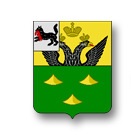 ОФИЦИАЛЬНЫЙ ВЕСТНИК БАЛАГАНСКОГО МУНИЦИПАЛЬНОГО ОБРАЗОВАНИЯ( ПУБЛИЧНОЕ ИЗДАНИЕ НОРМАТИВНЫХ ПРАВОВЫХ АКТОВ   ОРГАНОВ МЕСТНОГО САМОУПРАВЛЕНИЯ БАЛАГАНСКОГО МУНИЦИПАЛЬНОГО ОБРАЗОВАНИЯ)№ 9        28.08.2018 года                                                                                   Учредитель: Администрация Балаганского муниципального образования.Редактор: Глава Балаганского муниципального образования  Лобанов Н.И.Адрес: Россия,666391,Иркутская область, Балаганский район, р.п.Балаганск, ул. Мира,6 тел. 83954850472Тираж 17 экземпляров. Бесплатно.Изготовитель и распространитель: Администрация Балаганского муниципального образования.О Б Ъ Я В Л Е Н И Е	Внимание! 13 сентября 2018 года  в 10-00 часов в здании администрации Балаганского муниципального образования, расположенном в р.п.Балаганск, Мира,6, в кабинете главы администрации состоятся публичные слушания по проекту правового акта «О внесении изменений в Устав Балаганского муниципального образования». Приглашаем принять участие  всех желающих. Проект изменений в Устав публикуем в этом номере. Предложения принимаются по указанному адресу в устном и письменном виде до 13.09.2018.ПРОЕКТ_._.2018г    №  __РОССИЙСКАЯ ФЕДЕРАЦИЯИРКУТСКАЯ ОБЛАСТЬБАЛАГАНСКИЙ РАЙОНДУМА БАЛАГАНСКОГО МУНИЦИПАЛЬНОГО ОБРАЗОВАНИЯЧЕТВЕРТОГО СОЗЫВАРЕШЕНИЕ«О ВНЕСЕНИИ ИЗМЕНЕНИЙ В УСТАВ БАЛАГАНСКОГОМУНИЦИПАЛЬНОГО ОБРАЗОВАНИЯ»В соответствии со ст. 7, 35, 44 Федерального закона от 06.10.2003 № 131-ФЗ «Об общих принципах организации местного самоуправления в Российской Федерации» Дума Балаганского муниципального образования четвертого созываРЕШИЛА:1. Внести в Устав Балаганского муниципального образования следующие изменения:1.1. Статья 6. Вопросы местного значения Поселения1.1.1 пункт 19 части 1 изложить в следующей редакции:«утверждение правил благоустройства территории поселения, осуществление контроля за их соблюдением, организация благоустройства территории поселения в соответствии с указанными правилами;»Статья 6.1. Права органов местного самоуправления сельского Поселения на решение вопросов, не отнесённых к вопросам местного значения1.2.1 пункт 13 исключить;1.3.Статья 7. Полномочия органов местного самоуправления Поселения по решению вопросов местного значения1.3.1 часть 1 дополнить пунктом 4.4 следующего содержания:«4.4) полномочиями в сфере стратегического планирования, предусмотренными Федеральным законом от 28 июня 2014 года № 172-ФЗ «О стратегическом планировании в Российской Федерации»;»;1.3.2. пункт 6 изложить следующей редакции:«организация сбора статистических показателей, характеризующих состояние экономики и социальной сферы муниципального образования, и предоставление указанных данных органам государственной власти в порядке, установленном Правительством Российской Федерации»;1.4.Статья 16. Публичные слушания1.4.1.Наименование статьи изложить в следующей редакции:«Статья 16. Публичные слушания, общественные обсуждения»;1.4.2. пункт 1 части 3 изложить в следующей редакции:«проект устава муниципального образования, а также проект муниципального нормативного правового акта о внесении изменений и дополнений в данный устав, кроме случаев, когда в устав муниципального образования вносятся изменения в форме точного воспроизведения положений Конституции Российской Федерации, федеральных законов, Устава или законов Иркутской области в целях приведения данного устава в соответствие с этими нормативными правовыми актами»;1.4.3 часть 3 дополнить пунктом 2.1 следующего содержания:«2.1) проект стратегии социально-экономического развития муниципального образования;»;1.4.3 в пункт 3 части 3 исключить;1.4.5 статью дополнить частью 8 следующего содержания:«8. По проектам генеральных планов, проектам правил землепользования и застройки, проектам планировки территории, проектам межевания территории, проектам правил благоустройства территорий, проектам, предусматривающим внесение изменений в один из указанных утвержденных документов, проектам решений о предоставлении разрешения на условно разрешенный вид использования земельного участка или объекта капитального строительства, проектам решений о предоставлении разрешения на отклонение от предельных параметров разрешенного строительства, реконструкции объектов капитального строительства, вопросам изменения одного вида разрешенного использования земельных участков и объектов капитального строительства на другой вид такого использования при отсутствии утвержденных правил землепользования и застройки проводятся общественные обсуждения или публичные слушания, порядок организации и проведения которых определяется нормативным правовым актом Думы муниципального образования с учетом положений законодательства о градостроительной деятельности.»;1.5.Статья 22. Глава Поселения1.5.1 дополнить частью 8 следующего содержания:«Сведения о доходах, расходах, об имуществе и обязательствах имущественного характера, представленные лицами, замещающими муниципальные должности, размещаются на официальных сайтах органов местного самоуправления в информационно-телекоммуникационной сети «Интернет» и (или) предоставляются для опубликования средствам массовой информации в порядке, определяемом муниципальными правовыми актами.»;1.6.Статья 26. Досрочное прекращение полномочий Главы муниципального образования1.6.1 часть 3.1 изложить в следующей редакции:«В случае, если глава муниципального образования, полномочия которого прекращены досрочно на основании правового акта Губернатора Иркутской области об отрешении от должности главы муниципального образования либо на основании решения Думы об удалении главы муниципального образования в отставку, обжалует данные правовой акт или решение в судебном порядке, досрочные выборы главы муниципального образования, избираемого на муниципальных выборах, не могут быть назначены до вступления решения суда в законную силу.»;1.7.Статья 28. Исполнение обязанностей Главы Поселения в случае досрочного прекращения его полномочий1.7.1 в части 3 после слов «прекращения полномочий Главы Поселения» дополнить словами «либо применения к нему по решению суда мер процессуального принуждения в виде заключения под стражу или временного отстранения от должности», далее по тексту;1.8.Статья 31. Полномочия Думы Поселения1.8.1.пункт 4 части 1 изложить в следующей редакции:«4) утверждение стратегии социально-экономического развития муниципального образования;»;1.8.2.часть 1 дополнить пунктом 12 следующего содержания:«12) утверждение правил благоустройства территории муниципального образования.»;1.9.Статья 37. Срок полномочий депутата Думы Поселения и основания прекращения депутатской деятельности1.9.1 часть 4 дополнить абзацем следующего содержания:«В случае обращения Губернатора Иркутской области с заявлением о досрочном прекращении полномочий депутата представительного органа муниципального образования днем появления основания для досрочного прекращения полномочий является день поступления в представительный орган муниципального образования данного заявления.»;1.10. Статья 38. Администрация Поселения1.10.1 пункт 4 части 4 изложить в следующей редакции:«разработка стратегии социально-экономического развития муниципального образования;»;1.11.Статья 42.4 Гарантии пенсионного обеспечения выборного лица местного самоуправления и членов его семьи1.11.1. абзац 1 части 1 изложить в следующей редакции:«Лицу, осуществлявшему полномочия выборного лица местного самоуправления на постоянной основе не менее срока, на который оно было избрано, и имеющему стаж муниципальной службы не менее пятнадцати лет, уставом муниципального образования устанавливается за счет средств соответствующего местного бюджета ежемесячная доплата к страховой пенсии по старости, страховой пенсии по инвалидности, назначенным в соответствии с Федеральным законом от 28 декабря 2013 года N 400-ФЗ «О страховых пенсиях» (далее - страховая пенсия по старости, страховая пенсия по инвалидности), пенсии, назначенной в соответствии с Законом Российской Федерации от 19 апреля 1991 года № 1032-1 «О занятости населения в Российской Федерации» (далее - пенсия, назначенная в соответствии с Законом Российской Федерации «О занятости населения в Российской Федерации»).»;1.11.2. абзац 2 части 1 изложить в следующей редакции:«В стаж муниципальной службы для назначения ежемесячной доплаты, указанной в абзаце первом настоящей части, включаются (засчитываются) периоды замещения должностей, установленные законодательством о порядке исчисления стажа муниципальной службы для назначения муниципальным служащим пенсии за выслугу лет.»;1.12. Статья 42.8 Гарантии, предоставляемые выборному лицу местного самоуправления, осуществлявшему полномочия на постоянной основе, при прекращении его полномочий1.12.1 часть 1 изложить в следующей редакции:«Выборному лицу местного самоуправления, осуществлявшему полномочия на постоянной основе и в этот период достигшему пенсионного возраста или потерявшему трудоспособность, в связи с прекращением его полномочий (в том числе досрочно) выплачивается единовременная выплата в размере его трех месячной оплаты труда.Указанная выплата не может быть установлена в случае прекращения полномочий по основаниям, предусмотренным пунктами абзацем седьмым части 16 статьи 35, 2.1. 3. 6-9 части 6 статьи 36. частью 7.1. пунктами 5-8 части 10, частью 10.1 статьи 40, частями 1 и 2 статьи 73 Федерального закона «Об общих принципах организации местного самоуправления в Российской Федерации»;»1.13. Статья 44. Внесение изменений и дополнений в Устав1.13.1. второе предложение части 1 изложить в следующей редакции:«Не требуется официальное опубликование (обнародование) порядка учета предложений по проекту муниципального правового акта о внесении изменений и дополнений в устав муниципального образования, а также порядка участия граждан в его обсуждении в случае, когда в устав муниципального образования вносятся изменения в форме точного воспроизведения положений Конституции Российской Федерации, федеральных законов. Устава или законов Иркутской области в целях приведения данного устава в соответствие с этими нормативными правовыми актами.»;1.13.2. абзац 2 части 1 исключить;1.13.3. дополнить часть 5 следующего содержания:«5. Приведение устава муниципального образования в соответствие с федеральным законом, законом Иркутской области осуществляется в установленный этими законодательными актами срок. В случае, если федеральным законом, законом Иркутской области указанный срок не установлен, срок приведения устава муниципального образования в соответствие с федеральным законом, законом Иркутской области определяется с учетом даты вступления в силу соответствующего федерального закона, закона Иркутской области, необходимости официального опубликования (обнародования) и обсуждения на публичных слушаниях проекта муниципального правового акта о внесении изменений и дополнений в устав муниципального образования, учета предложений граждан по нему, периодичности заседаний представительного органа муниципального образования, сроков государственной регистрации и официального опубликования (обнародования) такого муниципального правового акта и не должен превышать шесть месяцев.»;1.13.4. статью дополнить частью 6 следующего содержания:«6. Изменения и дополнения в устав муниципального образования вносятся муниципальным правовым актом, который может оформляться:1) решением Думы муниципального образования, подписанным председателем Думы муниципального образования и главой муниципального образования;2) отдельным нормативным правовым актом, принятым Думой муниципального образования и подписанным главой муниципального образования. В этом случае на данном правовом акте проставляются реквизиты решения Думы о его принятии. Включение в такое решение Думы переходных положений и (или) норм о вступлении в силу изменений и дополнений, вносимых в устав муниципального образования, не допускается.»;1.14. Статья 46. Правовые акты Главы Поселения, местной администрации1.14.1 часть 3 изложить в следующей редакции:«Постановления Главы, затрагивающие права, свободы и обязанности человека и гражданина, устанавливающие правовой статус организаций, учредителем которых выступает муниципальное образование, а также соглашения, заключаемые между органами местного самоуправления, вступают в силу после их официального опубликования (обнародования).»;1.15.  Статья 51.6. Ограничения, связанные с муниципальной службой1.15.1 часть 1 дополнить пунктом 9.1 следующего содержания:«9.1) непредставления сведений, предусмотренных статьей 15.1 Федерального закона от 02.03.2007 года № 25-ФЗ «О муниципальной службе в Российской Федерации»;»;1.16. Статья 64. Исполнение бюджета1.16.1 в абзаце 2 части 7 слова «затрат на их денежное содержание» заменить словами «расходов на оплату их труда»;1.17. Статья 66. Средства самообложения граждан1.17.1. после слов «жителей Поселения» дополнить словами «(населенного пункта, входящего в состав Поселения)»;1.1.7.2. дополнить абзацем 2 следующего содержания:«Вопросы введения и использования указанных в части 1 настоящей статьи разовых платежей граждан решаются на местном референдуме, а в случаях, предусмотренных пунктами 4 и 4.1 части 1 статьи 25.1 Федерального закона 131 -ФЗ, на сходе граждан.».2. В порядке, установленном Федеральным законом от 21.07.2005 № 97-ФЗ «О государственной регистрации Уставов муниципальных образований», предоставить муниципальный правовой акт о внесении изменении в Устав Балаганского муниципального образования на государственную регистрацию в Управление Министерства юстиции Российской Федерации по Иркутской области в течение 15 дней.3. Главе Балаганского муниципального образования опубликовать муниципальный правовой акт 	 Балаганского муниципального образования после государственной регистрации в течение 7 дней и направить в Управление Министерства юстиции Российской Федерации по Иркутской области сведения об источнике и о дате официального опубликования (обнародования) муниципального правового акта Балаганского муниципального образования для включения указанных сведений в государственный реестр уставов муниципальных образований Иркутской области в 10-дневный срок.4. Настоящее решение вступает в силу после государственной регистрации и опубликования в Официальном вестнике администрации Балаганского муниципального образования.Председатель Думы Балаганского муниципального образования М.А. ХрипкоГлаваБалаганского муниципального образования Н.И. Лобанов20.08.2018 Г. № 9/1-ГДРОССИЙСКАЯ ФЕДЕРАЦИЯИРКУТСКАЯ ОБЛАСТЬБАЛАГАНСКИЙ РАЙОНДУМАБАЛАГАНСКОГО МУНИЦИПАЛЬНОГО ОБРАЗОВАНИЯЧЕТВЕРТОГО СОЗЫВАРЕШЕНИЕ О ВНЕСЕНИИ ИЗМЕНЕНИЙ В РЕШЕНИЕ ДУМЫ БАЛАГАНСКОГО МУНИЦИПАЛЬНОГО ОБРАЗОВАНИЯ ОТ 25.12.2017 Г. № 6/1-ГД «О БЮДЖЕТЕ БАЛАГАНСКОГО МУНИЦИПАЛЬНОГО ОБРАЗОВАНИЯ НА 2018 ГОД И ПЛАНОВЫЙ ПЕРИОД 2019 И 2020 ГОДОВ»На основании  статьи 31 Устава Балаганского муниципального образования Дума Балаганского муниципального образования четвертого созываРЕШИЛА:1.Внести изменения в решение Думы Балаганского муниципального образования от 25.12.2017 г. № 6/1-ГД  «О бюджете Балаганского муниципального образования на 2018 год и плановый период 2019 и 2020 годов»1.1.. Пункт 1 изложить в следующей редакции:«Утвердить основные характеристики бюджета Балаганского муниципального образования на 2018 год :- общий объем доходов бюджета в сумме 28 469,2 тыс.руб., из них объем  межбюджетных трансфертов, получаемых из областного бюджета в  сумме    14042,4  тыс.руб., объем межбюджетных трансфертов , получаемых из бюджета  района 589,0 тыс.руб.;- общий объем расходов в сумме   30 349,6 тыс.руб.;- размер дефицита в сумме 1 880,4 тыс.руб. или  13,6 %  общего годового объема доходов бюджета без учета утвержденного объема безвозмездных поступлений и поступлений налоговых доходов по дополнительным нормативам отчислений. Превышение дефицита бюджета установлено в соответствии с пунктом 3 статьи 92.1 Бюджетного Кодекса Российской Федерации и осуществлено в пределах суммы снижения остатков средств на счетах по учету средств по учету средств бюджета, в сумме 1 880,4 тыс.руб.1.2. Приложения 1,4,5,6 изложить в новой редакции (прилагается).1.3. Настоящее решение опубликовать в официальном вестнике Балаганского муниципального образования и на официальном сайте администрации Балаганского МО admbalagansk.ru.1.4. Настоящее решение вступает в силу со дня опубликования.Председатель ДумыБалаганского муниципального образованияМ.А.ХрипкоГлава Балаганскогомуниципального образованияН.И.Лобанов20.08.2018г. №9/2-ГДРОССИЙСКАЯ ФЕДЕРАЦИЯИРКУТСКАЯ ОБЛАСТЬБАЛАГАНСКИЙ РАЙОНДУМАБАЛАГАНСКОГО МУНИЦИПАЛЬНОГО ОБРАЗОВАНИЯЧЕТВЕРТОГО СОЗЫВАРЕШЕНИЕОБ ОТМЕНЕ РЕШЕНИЯ ДУМЫ БАЛАГАНСКОГО МУНИЦИПАЛЬНОГО ОБРАЗОВАНИЯОТ 31.07.2018Г. № 8/1-ГД «О ВНЕСЕНИИ ИЗМЕНЕНИЙ В УСТАВ БАЛАГАНСКОГО МУНИЦИПАЛЬНОГО ОБРАЗОВАНИЯ»Руководствуясь ст.28 Федерального закона от 6 октября 2003 г. №131-ФЗ «Об общих принципах организации местного самоуправления в Российской Федерации», п.3 ст.16 Устава Балаганского муниципального образования Дума Балаганского муниципального образования четвертого созыва РЕШИЛА:Отменить решение Думы Балаганского муниципального образования от 31.07.2018г. № 8/1-ГД «О внесении изменений в Устав Балаганского муниципального образования».Опубликовать настоящее решение в официальном вестнике администрации Балаганского муниципального образования.Настоящее решение вступает в силу со дня опубликования.Председатель ДумыБалаганского муниципального образования  М.А. ХрипкоГлава Балаганскогомуниципального образования            Н.И.Лобанов20.08.2018 ГОДА  №-9/3-ГДРОССИЙСКАЯ ФЕДЕРАЦИЯИРКУТСКАЯ ОБЛАСТЬБАЛАГАНСКИЙ РАЙОНДУМАБАЛАГАНСКОГО МУНИЦИПАЛЬНОГО ОБРАЗОВАНИЯ ЧЕТВЕРТОГО СОЗЫВАРЕШЕНИЕО ВНЕСЕНИИ ИЗМЕНЕНИЙ В РЕШЕНИЕ ДУМЫ БАЛАГАНСКОГО МУНИЦИПАЛЬНОГО ОБРАЗОВАНИЯ ОТ 02.10.2017 №1/9-ГД «О ФОРМИРОВАНИИ КОМИССИИ ПО МАНДАТАМ, РЕГЛАМЕНТУ И  ДЕПУТАТСКОЙ ЭТИКЕ ДУМЫ БАЛАГАНСКОГО МУНИЦИПАЛЬНОГО ОБРАЗОВАНИЯ ЧЕТВЕРТОГО СОЗЫВА»В соответствии со ст. 37 Устава Балаганского муниципального образования Дума Балаганского муниципального образованияРЕШИЛА:1.Внести изменения в решение Думы Балаганского муниципального образования от 02.10.2017 №1/9-ГД «О формировании комиссии по мандатам, регламенту и  депутатской этике Думы Балаганского муниципального образования четвертого созыва»:1.1. Включить в состав комиссии по мандатам, регламенту и депутатской этике Думы Балаганского муниципального образования депутата Волкову Людмилу Федоровну.1.2 Исключить из состава комиссии по мандатам, регламенту и депутатской этике Думы Балаганского муниципального образования депутата Ерохина Петра Михайловича.2.Опубликовать данное решение в «Официальном вестнике Балаганского муниципального образования».3.Данное решение Думы вступает в силу со дня официального опубликования и действует на срок полномочий Думы Балаганского муниципального образования четвертого созыва.ПредседательДумы Балаганского муниципального образования М.А. ХрипкоГлава Балаганского муниципального образования  Н.И. Лобанов20.08.2018 ГОДА  №9/4-ГДРОССИЙСКАЯ ФЕДЕРАЦИЯИРКУТСКАЯ ОБЛАСТЬБАЛАГАНСКИЙ РАЙОНДУМА БАЛАГАНСКОГО МУНИЦИПАЛЬНОГО ОБРАЗОВАНИЯ ЧЕТВЕРТОГО СОЗЫВАРЕШЕНИЕО ВНЕСЕНИИ ИЗМЕНЕНИЙ В РЕШЕНИЕ ДУМЫ БАЛАГАНСКОГО МУНИЦИПАЛЬНОГО ОБРАЗОВАНИЯ ОТ 02.10.2017 №1/10-ГД «О ФОРМИРОВАНИИ КОМИТЕТА ПО МЕСТНОМУ БЮДЖЕТУ, ЭКОНОМИКЕ, ХОЗЯЙСТВУ ИМУНИЦИПАЛЬНОЙ СОБСТВЕННОСТИ  ДУМЫ БАЛАГАНСКОГО МУНИЦИПАЛЬНОГО ОБРАЗОВАНИЯ ЧЕТВЕРТОГО СОЗЫВА»В соответствии с решением Думы Балаганского муниципального образования от 20.11.2017 №3/1-ГД «О прекращении полномочий депутата Думы Балаганского муниципального образования четвертого созыва», в соответствии со ст. 37 Устава Балаганского муниципального образования Дума Балаганского муниципального образованияРЕШИЛА:1.Внести изменения в решение Думы Балаганского муниципального образования от 02.10.2017 №1/10-ГД «О формировании комитета по местному бюджету, экономике, хозяйству и муниципальной собственности Думы Балаганского муниципального образования четвертого созыва»:1.1. Исключить из состава комиссии по местному бюджету, экономике, хозяйству и муниципальной собственности Думы Балаганского муниципального образования депутата Шевченко Ирину Валентиновну.1.2. Включить в состав комиссии по местному бюджету, экономике, хозяйству и муниципальной собственности Думы Балаганского муниципального образования депутата Вдовина Алексея Александровича.2.Опубликовать данное решение в «Официальном вестнике Балаганского муниципального образования».3.Данное решение Думы вступает в силу со дня официального опубликования и действует на срок полномочий Думы Балаганского муниципального образования четвертого созыва.Председатель Думы Балаганского муниципального образования М.А. ХрипкоГлава Балаганского муниципального образования  Н.И. ЛобановПриложение 1к решению Думы Балаганского МОк решению Думы Балаганского МОк решению Думы Балаганского МОк решению Думы Балаганского МОот   20.08.2018 г №   9 / 1 -ГДот   20.08.2018 г №   9 / 1 -ГДот   20.08.2018 г №   9 / 1 -ГДПРОГНОЗИРУЕМЫЕ ДОХОДЫПРОГНОЗИРУЕМЫЕ ДОХОДЫПРОГНОЗИРУЕМЫЕ ДОХОДЫПРОГНОЗИРУЕМЫЕ ДОХОДЫПРОГНОЗИРУЕМЫЕ ДОХОДЫПРОГНОЗИРУЕМЫЕ ДОХОДЫПРОГНОЗИРУЕМЫЕ ДОХОДЫПРОГНОЗИРУЕМЫЕ ДОХОДЫПРОГНОЗИРУЕМЫЕ ДОХОДЫПРОГНОЗИРУЕМЫЕ ДОХОДЫПРОГНОЗИРУЕМЫЕ ДОХОДЫПРОГНОЗИРУЕМЫЕ ДОХОДЫПРОГНОЗИРУЕМЫЕ ДОХОДЫПРОГНОЗИРУЕМЫЕ ДОХОДЫПРОГНОЗИРУЕМЫЕ ДОХОДЫПРОГНОЗИРУЕМЫЕ ДОХОДЫПРОГНОЗИРУЕМЫЕ ДОХОДЫПРОГНОЗИРУЕМЫЕ ДОХОДЫБАЛАГАНСКОГО МУНИЦИПАЛЬНОГО ОБРАЗОВАНИЯ НА  2018 ГОД И  ПЛАНОВЫЙ ПЕРИОД  2019 И 2020 ГОДОВБАЛАГАНСКОГО МУНИЦИПАЛЬНОГО ОБРАЗОВАНИЯ НА  2018 ГОД И  ПЛАНОВЫЙ ПЕРИОД  2019 И 2020 ГОДОВБАЛАГАНСКОГО МУНИЦИПАЛЬНОГО ОБРАЗОВАНИЯ НА  2018 ГОД И  ПЛАНОВЫЙ ПЕРИОД  2019 И 2020 ГОДОВБАЛАГАНСКОГО МУНИЦИПАЛЬНОГО ОБРАЗОВАНИЯ НА  2018 ГОД И  ПЛАНОВЫЙ ПЕРИОД  2019 И 2020 ГОДОВБАЛАГАНСКОГО МУНИЦИПАЛЬНОГО ОБРАЗОВАНИЯ НА  2018 ГОД И  ПЛАНОВЫЙ ПЕРИОД  2019 И 2020 ГОДОВБАЛАГАНСКОГО МУНИЦИПАЛЬНОГО ОБРАЗОВАНИЯ НА  2018 ГОД И  ПЛАНОВЫЙ ПЕРИОД  2019 И 2020 ГОДОВБАЛАГАНСКОГО МУНИЦИПАЛЬНОГО ОБРАЗОВАНИЯ НА  2018 ГОД И  ПЛАНОВЫЙ ПЕРИОД  2019 И 2020 ГОДОВБАЛАГАНСКОГО МУНИЦИПАЛЬНОГО ОБРАЗОВАНИЯ НА  2018 ГОД И  ПЛАНОВЫЙ ПЕРИОД  2019 И 2020 ГОДОВБАЛАГАНСКОГО МУНИЦИПАЛЬНОГО ОБРАЗОВАНИЯ НА  2018 ГОД И  ПЛАНОВЫЙ ПЕРИОД  2019 И 2020 ГОДОВБАЛАГАНСКОГО МУНИЦИПАЛЬНОГО ОБРАЗОВАНИЯ НА  2018 ГОД И  ПЛАНОВЫЙ ПЕРИОД  2019 И 2020 ГОДОВБАЛАГАНСКОГО МУНИЦИПАЛЬНОГО ОБРАЗОВАНИЯ НА  2018 ГОД И  ПЛАНОВЫЙ ПЕРИОД  2019 И 2020 ГОДОВБАЛАГАНСКОГО МУНИЦИПАЛЬНОГО ОБРАЗОВАНИЯ НА  2018 ГОД И  ПЛАНОВЫЙ ПЕРИОД  2019 И 2020 ГОДОВБАЛАГАНСКОГО МУНИЦИПАЛЬНОГО ОБРАЗОВАНИЯ НА  2018 ГОД И  ПЛАНОВЫЙ ПЕРИОД  2019 И 2020 ГОДОВБАЛАГАНСКОГО МУНИЦИПАЛЬНОГО ОБРАЗОВАНИЯ НА  2018 ГОД И  ПЛАНОВЫЙ ПЕРИОД  2019 И 2020 ГОДОВБАЛАГАНСКОГО МУНИЦИПАЛЬНОГО ОБРАЗОВАНИЯ НА  2018 ГОД И  ПЛАНОВЫЙ ПЕРИОД  2019 И 2020 ГОДОВБАЛАГАНСКОГО МУНИЦИПАЛЬНОГО ОБРАЗОВАНИЯ НА  2018 ГОД И  ПЛАНОВЫЙ ПЕРИОД  2019 И 2020 ГОДОВБАЛАГАНСКОГО МУНИЦИПАЛЬНОГО ОБРАЗОВАНИЯ НА  2018 ГОД И  ПЛАНОВЫЙ ПЕРИОД  2019 И 2020 ГОДОВБАЛАГАНСКОГО МУНИЦИПАЛЬНОГО ОБРАЗОВАНИЯ НА  2018 ГОД И  ПЛАНОВЫЙ ПЕРИОД  2019 И 2020 ГОДОВтыс.руб.ГАДкод  БКНаименованиеНаименованиеНаименованиеНаименованиеНаименованиеНаименованиеНаименованиеНаименованиеНаименованиеНаименованиеНаименованиеНаименование2018 год2019 год2019 год2020 год000 1 00 00000 00 0000 000 Налоговые и неналоговые доходы Налоговые и неналоговые доходы Налоговые и неналоговые доходы Налоговые и неналоговые доходы Налоговые и неналоговые доходы Налоговые и неналоговые доходы Налоговые и неналоговые доходы Налоговые и неналоговые доходы Налоговые и неналоговые доходы Налоговые и неналоговые доходы Налоговые и неналоговые доходы Налоговые и неналоговые доходы13 837,313 565,913 565,913 617,2000 1 01 00000 00 0000 000Налоги на прибыль, доходыНалоги на прибыль, доходыНалоги на прибыль, доходыНалоги на прибыль, доходыНалоги на прибыль, доходыНалоги на прибыль, доходыНалоги на прибыль, доходыНалоги на прибыль, доходыНалоги на прибыль, доходыНалоги на прибыль, доходыНалоги на прибыль, доходыНалоги на прибыль, доходы5 100,04 483,04 483,04 483,0182 1 01 02010 01 0000 110Налог на доходы физических лиц с доходов, источником которых является налоговый агент, за исключением доходов, в отношении которых исчисление и уплата налога осуществляются в соответствии со ст.227,227.1 и 228 НК РФ Налог на доходы физических лиц с доходов, источником которых является налоговый агент, за исключением доходов, в отношении которых исчисление и уплата налога осуществляются в соответствии со ст.227,227.1 и 228 НК РФ Налог на доходы физических лиц с доходов, источником которых является налоговый агент, за исключением доходов, в отношении которых исчисление и уплата налога осуществляются в соответствии со ст.227,227.1 и 228 НК РФ Налог на доходы физических лиц с доходов, источником которых является налоговый агент, за исключением доходов, в отношении которых исчисление и уплата налога осуществляются в соответствии со ст.227,227.1 и 228 НК РФ Налог на доходы физических лиц с доходов, источником которых является налоговый агент, за исключением доходов, в отношении которых исчисление и уплата налога осуществляются в соответствии со ст.227,227.1 и 228 НК РФ Налог на доходы физических лиц с доходов, источником которых является налоговый агент, за исключением доходов, в отношении которых исчисление и уплата налога осуществляются в соответствии со ст.227,227.1 и 228 НК РФ Налог на доходы физических лиц с доходов, источником которых является налоговый агент, за исключением доходов, в отношении которых исчисление и уплата налога осуществляются в соответствии со ст.227,227.1 и 228 НК РФ Налог на доходы физических лиц с доходов, источником которых является налоговый агент, за исключением доходов, в отношении которых исчисление и уплата налога осуществляются в соответствии со ст.227,227.1 и 228 НК РФ Налог на доходы физических лиц с доходов, источником которых является налоговый агент, за исключением доходов, в отношении которых исчисление и уплата налога осуществляются в соответствии со ст.227,227.1 и 228 НК РФ Налог на доходы физических лиц с доходов, источником которых является налоговый агент, за исключением доходов, в отношении которых исчисление и уплата налога осуществляются в соответствии со ст.227,227.1 и 228 НК РФ Налог на доходы физических лиц с доходов, источником которых является налоговый агент, за исключением доходов, в отношении которых исчисление и уплата налога осуществляются в соответствии со ст.227,227.1 и 228 НК РФ Налог на доходы физических лиц с доходов, источником которых является налоговый агент, за исключением доходов, в отношении которых исчисление и уплата налога осуществляются в соответствии со ст.227,227.1 и 228 НК РФ 5 078,04 460,04 460,04 460,0Налог на доходы физических лиц с доходов, источником которых является налоговый агент, за исключением доходов, в отношении которых исчисление и уплата налога осуществляются в соответствии со ст.227,227.1 и 228 НК РФ Налог на доходы физических лиц с доходов, источником которых является налоговый агент, за исключением доходов, в отношении которых исчисление и уплата налога осуществляются в соответствии со ст.227,227.1 и 228 НК РФ Налог на доходы физических лиц с доходов, источником которых является налоговый агент, за исключением доходов, в отношении которых исчисление и уплата налога осуществляются в соответствии со ст.227,227.1 и 228 НК РФ Налог на доходы физических лиц с доходов, источником которых является налоговый агент, за исключением доходов, в отношении которых исчисление и уплата налога осуществляются в соответствии со ст.227,227.1 и 228 НК РФ Налог на доходы физических лиц с доходов, источником которых является налоговый агент, за исключением доходов, в отношении которых исчисление и уплата налога осуществляются в соответствии со ст.227,227.1 и 228 НК РФ Налог на доходы физических лиц с доходов, источником которых является налоговый агент, за исключением доходов, в отношении которых исчисление и уплата налога осуществляются в соответствии со ст.227,227.1 и 228 НК РФ Налог на доходы физических лиц с доходов, источником которых является налоговый агент, за исключением доходов, в отношении которых исчисление и уплата налога осуществляются в соответствии со ст.227,227.1 и 228 НК РФ Налог на доходы физических лиц с доходов, источником которых является налоговый агент, за исключением доходов, в отношении которых исчисление и уплата налога осуществляются в соответствии со ст.227,227.1 и 228 НК РФ Налог на доходы физических лиц с доходов, источником которых является налоговый агент, за исключением доходов, в отношении которых исчисление и уплата налога осуществляются в соответствии со ст.227,227.1 и 228 НК РФ Налог на доходы физических лиц с доходов, источником которых является налоговый агент, за исключением доходов, в отношении которых исчисление и уплата налога осуществляются в соответствии со ст.227,227.1 и 228 НК РФ Налог на доходы физических лиц с доходов, источником которых является налоговый агент, за исключением доходов, в отношении которых исчисление и уплата налога осуществляются в соответствии со ст.227,227.1 и 228 НК РФ Налог на доходы физических лиц с доходов, источником которых является налоговый агент, за исключением доходов, в отношении которых исчисление и уплата налога осуществляются в соответствии со ст.227,227.1 и 228 НК РФ 5 078,04 460,04 460,04 460,0182 1 01 02020 01 0000 110Налог на доходы физических лиц с доходов, полученных от осуществления деятельности физическими лицами, зарегистрированных в качестве индивидуальных предпринимателей, нотариусов, занимающихся частной практикой, адвокатов, учредивших адвокадские кабинеты и др. лиц, занимающихся частной практикой в соответствии со ст. 227 НК РФ Налог на доходы физических лиц с доходов, полученных от осуществления деятельности физическими лицами, зарегистрированных в качестве индивидуальных предпринимателей, нотариусов, занимающихся частной практикой, адвокатов, учредивших адвокадские кабинеты и др. лиц, занимающихся частной практикой в соответствии со ст. 227 НК РФ Налог на доходы физических лиц с доходов, полученных от осуществления деятельности физическими лицами, зарегистрированных в качестве индивидуальных предпринимателей, нотариусов, занимающихся частной практикой, адвокатов, учредивших адвокадские кабинеты и др. лиц, занимающихся частной практикой в соответствии со ст. 227 НК РФ Налог на доходы физических лиц с доходов, полученных от осуществления деятельности физическими лицами, зарегистрированных в качестве индивидуальных предпринимателей, нотариусов, занимающихся частной практикой, адвокатов, учредивших адвокадские кабинеты и др. лиц, занимающихся частной практикой в соответствии со ст. 227 НК РФ Налог на доходы физических лиц с доходов, полученных от осуществления деятельности физическими лицами, зарегистрированных в качестве индивидуальных предпринимателей, нотариусов, занимающихся частной практикой, адвокатов, учредивших адвокадские кабинеты и др. лиц, занимающихся частной практикой в соответствии со ст. 227 НК РФ Налог на доходы физических лиц с доходов, полученных от осуществления деятельности физическими лицами, зарегистрированных в качестве индивидуальных предпринимателей, нотариусов, занимающихся частной практикой, адвокатов, учредивших адвокадские кабинеты и др. лиц, занимающихся частной практикой в соответствии со ст. 227 НК РФ Налог на доходы физических лиц с доходов, полученных от осуществления деятельности физическими лицами, зарегистрированных в качестве индивидуальных предпринимателей, нотариусов, занимающихся частной практикой, адвокатов, учредивших адвокадские кабинеты и др. лиц, занимающихся частной практикой в соответствии со ст. 227 НК РФ Налог на доходы физических лиц с доходов, полученных от осуществления деятельности физическими лицами, зарегистрированных в качестве индивидуальных предпринимателей, нотариусов, занимающихся частной практикой, адвокатов, учредивших адвокадские кабинеты и др. лиц, занимающихся частной практикой в соответствии со ст. 227 НК РФ Налог на доходы физических лиц с доходов, полученных от осуществления деятельности физическими лицами, зарегистрированных в качестве индивидуальных предпринимателей, нотариусов, занимающихся частной практикой, адвокатов, учредивших адвокадские кабинеты и др. лиц, занимающихся частной практикой в соответствии со ст. 227 НК РФ Налог на доходы физических лиц с доходов, полученных от осуществления деятельности физическими лицами, зарегистрированных в качестве индивидуальных предпринимателей, нотариусов, занимающихся частной практикой, адвокатов, учредивших адвокадские кабинеты и др. лиц, занимающихся частной практикой в соответствии со ст. 227 НК РФ Налог на доходы физических лиц с доходов, полученных от осуществления деятельности физическими лицами, зарегистрированных в качестве индивидуальных предпринимателей, нотариусов, занимающихся частной практикой, адвокатов, учредивших адвокадские кабинеты и др. лиц, занимающихся частной практикой в соответствии со ст. 227 НК РФ Налог на доходы физических лиц с доходов, полученных от осуществления деятельности физическими лицами, зарегистрированных в качестве индивидуальных предпринимателей, нотариусов, занимающихся частной практикой, адвокатов, учредивших адвокадские кабинеты и др. лиц, занимающихся частной практикой в соответствии со ст. 227 НК РФ 1,01,01,01,0Налог на доходы физических лиц с доходов, полученных от осуществления деятельности физическими лицами, зарегистрированных в качестве индивидуальных предпринимателей, нотариусов, занимающихся частной практикой, адвокатов, учредивших адвокадские кабинеты и др. лиц, занимающихся частной практикой в соответствии со ст. 227 НК РФ Налог на доходы физических лиц с доходов, полученных от осуществления деятельности физическими лицами, зарегистрированных в качестве индивидуальных предпринимателей, нотариусов, занимающихся частной практикой, адвокатов, учредивших адвокадские кабинеты и др. лиц, занимающихся частной практикой в соответствии со ст. 227 НК РФ Налог на доходы физических лиц с доходов, полученных от осуществления деятельности физическими лицами, зарегистрированных в качестве индивидуальных предпринимателей, нотариусов, занимающихся частной практикой, адвокатов, учредивших адвокадские кабинеты и др. лиц, занимающихся частной практикой в соответствии со ст. 227 НК РФ Налог на доходы физических лиц с доходов, полученных от осуществления деятельности физическими лицами, зарегистрированных в качестве индивидуальных предпринимателей, нотариусов, занимающихся частной практикой, адвокатов, учредивших адвокадские кабинеты и др. лиц, занимающихся частной практикой в соответствии со ст. 227 НК РФ Налог на доходы физических лиц с доходов, полученных от осуществления деятельности физическими лицами, зарегистрированных в качестве индивидуальных предпринимателей, нотариусов, занимающихся частной практикой, адвокатов, учредивших адвокадские кабинеты и др. лиц, занимающихся частной практикой в соответствии со ст. 227 НК РФ Налог на доходы физических лиц с доходов, полученных от осуществления деятельности физическими лицами, зарегистрированных в качестве индивидуальных предпринимателей, нотариусов, занимающихся частной практикой, адвокатов, учредивших адвокадские кабинеты и др. лиц, занимающихся частной практикой в соответствии со ст. 227 НК РФ Налог на доходы физических лиц с доходов, полученных от осуществления деятельности физическими лицами, зарегистрированных в качестве индивидуальных предпринимателей, нотариусов, занимающихся частной практикой, адвокатов, учредивших адвокадские кабинеты и др. лиц, занимающихся частной практикой в соответствии со ст. 227 НК РФ Налог на доходы физических лиц с доходов, полученных от осуществления деятельности физическими лицами, зарегистрированных в качестве индивидуальных предпринимателей, нотариусов, занимающихся частной практикой, адвокатов, учредивших адвокадские кабинеты и др. лиц, занимающихся частной практикой в соответствии со ст. 227 НК РФ Налог на доходы физических лиц с доходов, полученных от осуществления деятельности физическими лицами, зарегистрированных в качестве индивидуальных предпринимателей, нотариусов, занимающихся частной практикой, адвокатов, учредивших адвокадские кабинеты и др. лиц, занимающихся частной практикой в соответствии со ст. 227 НК РФ Налог на доходы физических лиц с доходов, полученных от осуществления деятельности физическими лицами, зарегистрированных в качестве индивидуальных предпринимателей, нотариусов, занимающихся частной практикой, адвокатов, учредивших адвокадские кабинеты и др. лиц, занимающихся частной практикой в соответствии со ст. 227 НК РФ Налог на доходы физических лиц с доходов, полученных от осуществления деятельности физическими лицами, зарегистрированных в качестве индивидуальных предпринимателей, нотариусов, занимающихся частной практикой, адвокатов, учредивших адвокадские кабинеты и др. лиц, занимающихся частной практикой в соответствии со ст. 227 НК РФ Налог на доходы физических лиц с доходов, полученных от осуществления деятельности физическими лицами, зарегистрированных в качестве индивидуальных предпринимателей, нотариусов, занимающихся частной практикой, адвокатов, учредивших адвокадские кабинеты и др. лиц, занимающихся частной практикой в соответствии со ст. 227 НК РФ 1,01,01,01,01821 01 02030 01 0000 110Налог на доходы физических лиц с доходов, полученных физическими лицами в соответствии со ст.228 НК РФНалог на доходы физических лиц с доходов, полученных физическими лицами в соответствии со ст.228 НК РФНалог на доходы физических лиц с доходов, полученных физическими лицами в соответствии со ст.228 НК РФНалог на доходы физических лиц с доходов, полученных физическими лицами в соответствии со ст.228 НК РФНалог на доходы физических лиц с доходов, полученных физическими лицами в соответствии со ст.228 НК РФНалог на доходы физических лиц с доходов, полученных физическими лицами в соответствии со ст.228 НК РФНалог на доходы физических лиц с доходов, полученных физическими лицами в соответствии со ст.228 НК РФНалог на доходы физических лиц с доходов, полученных физическими лицами в соответствии со ст.228 НК РФНалог на доходы физических лиц с доходов, полученных физическими лицами в соответствии со ст.228 НК РФНалог на доходы физических лиц с доходов, полученных физическими лицами в соответствии со ст.228 НК РФНалог на доходы физических лиц с доходов, полученных физическими лицами в соответствии со ст.228 НК РФНалог на доходы физических лиц с доходов, полученных физическими лицами в соответствии со ст.228 НК РФ21,022,022,022,01821 01 02040 01 0000 110Налог на доходы физических лиц в виде фиксированных авансовых платежей с доходов, полученных физическими лицами, являющимися иностранными гражданами, осущетвляющими трудовую деятельность по найму  на основании патента в соответствии со ст. 227.1 НК РФНалог на доходы физических лиц в виде фиксированных авансовых платежей с доходов, полученных физическими лицами, являющимися иностранными гражданами, осущетвляющими трудовую деятельность по найму  на основании патента в соответствии со ст. 227.1 НК РФНалог на доходы физических лиц в виде фиксированных авансовых платежей с доходов, полученных физическими лицами, являющимися иностранными гражданами, осущетвляющими трудовую деятельность по найму  на основании патента в соответствии со ст. 227.1 НК РФНалог на доходы физических лиц в виде фиксированных авансовых платежей с доходов, полученных физическими лицами, являющимися иностранными гражданами, осущетвляющими трудовую деятельность по найму  на основании патента в соответствии со ст. 227.1 НК РФНалог на доходы физических лиц в виде фиксированных авансовых платежей с доходов, полученных физическими лицами, являющимися иностранными гражданами, осущетвляющими трудовую деятельность по найму  на основании патента в соответствии со ст. 227.1 НК РФНалог на доходы физических лиц в виде фиксированных авансовых платежей с доходов, полученных физическими лицами, являющимися иностранными гражданами, осущетвляющими трудовую деятельность по найму  на основании патента в соответствии со ст. 227.1 НК РФНалог на доходы физических лиц в виде фиксированных авансовых платежей с доходов, полученных физическими лицами, являющимися иностранными гражданами, осущетвляющими трудовую деятельность по найму  на основании патента в соответствии со ст. 227.1 НК РФНалог на доходы физических лиц в виде фиксированных авансовых платежей с доходов, полученных физическими лицами, являющимися иностранными гражданами, осущетвляющими трудовую деятельность по найму  на основании патента в соответствии со ст. 227.1 НК РФНалог на доходы физических лиц в виде фиксированных авансовых платежей с доходов, полученных физическими лицами, являющимися иностранными гражданами, осущетвляющими трудовую деятельность по найму  на основании патента в соответствии со ст. 227.1 НК РФНалог на доходы физических лиц в виде фиксированных авансовых платежей с доходов, полученных физическими лицами, являющимися иностранными гражданами, осущетвляющими трудовую деятельность по найму  на основании патента в соответствии со ст. 227.1 НК РФНалог на доходы физических лиц в виде фиксированных авансовых платежей с доходов, полученных физическими лицами, являющимися иностранными гражданами, осущетвляющими трудовую деятельность по найму  на основании патента в соответствии со ст. 227.1 НК РФНалог на доходы физических лиц в виде фиксированных авансовых платежей с доходов, полученных физическими лицами, являющимися иностранными гражданами, осущетвляющими трудовую деятельность по найму  на основании патента в соответствии со ст. 227.1 НК РФ0,00,00,00,0000 1 03 00000 00 0000 000Налоги на товары(работы, услуги), реализуемые на территории Российской ФедерацииНалоги на товары(работы, услуги), реализуемые на территории Российской ФедерацииНалоги на товары(работы, услуги), реализуемые на территории Российской ФедерацииНалоги на товары(работы, услуги), реализуемые на территории Российской ФедерацииНалоги на товары(работы, услуги), реализуемые на территории Российской ФедерацииНалоги на товары(работы, услуги), реализуемые на территории Российской ФедерацииНалоги на товары(работы, услуги), реализуемые на территории Российской ФедерацииНалоги на товары(работы, услуги), реализуемые на территории Российской ФедерацииНалоги на товары(работы, услуги), реализуемые на территории Российской ФедерацииНалоги на товары(работы, услуги), реализуемые на территории Российской ФедерацииНалоги на товары(работы, услуги), реализуемые на территории Российской ФедерацииНалоги на товары(работы, услуги), реализуемые на территории Российской Федерации3 880,304 376,904 376,904 428,201821 03 02230 01 0000 110Доходы от уплаты акцизов на дизельное топливо,подлежащее распределению между бюджетами  субъектов Российской Федерации и местными бюджетами с учетом установленных дифференцированных нормативов отчислений в местные бюджетыДоходы от уплаты акцизов на дизельное топливо,подлежащее распределению между бюджетами  субъектов Российской Федерации и местными бюджетами с учетом установленных дифференцированных нормативов отчислений в местные бюджетыДоходы от уплаты акцизов на дизельное топливо,подлежащее распределению между бюджетами  субъектов Российской Федерации и местными бюджетами с учетом установленных дифференцированных нормативов отчислений в местные бюджетыДоходы от уплаты акцизов на дизельное топливо,подлежащее распределению между бюджетами  субъектов Российской Федерации и местными бюджетами с учетом установленных дифференцированных нормативов отчислений в местные бюджетыДоходы от уплаты акцизов на дизельное топливо,подлежащее распределению между бюджетами  субъектов Российской Федерации и местными бюджетами с учетом установленных дифференцированных нормативов отчислений в местные бюджетыДоходы от уплаты акцизов на дизельное топливо,подлежащее распределению между бюджетами  субъектов Российской Федерации и местными бюджетами с учетом установленных дифференцированных нормативов отчислений в местные бюджетыДоходы от уплаты акцизов на дизельное топливо,подлежащее распределению между бюджетами  субъектов Российской Федерации и местными бюджетами с учетом установленных дифференцированных нормативов отчислений в местные бюджетыДоходы от уплаты акцизов на дизельное топливо,подлежащее распределению между бюджетами  субъектов Российской Федерации и местными бюджетами с учетом установленных дифференцированных нормативов отчислений в местные бюджетыДоходы от уплаты акцизов на дизельное топливо,подлежащее распределению между бюджетами  субъектов Российской Федерации и местными бюджетами с учетом установленных дифференцированных нормативов отчислений в местные бюджетыДоходы от уплаты акцизов на дизельное топливо,подлежащее распределению между бюджетами  субъектов Российской Федерации и местными бюджетами с учетом установленных дифференцированных нормативов отчислений в местные бюджетыДоходы от уплаты акцизов на дизельное топливо,подлежащее распределению между бюджетами  субъектов Российской Федерации и местными бюджетами с учетом установленных дифференцированных нормативов отчислений в местные бюджетыДоходы от уплаты акцизов на дизельное топливо,подлежащее распределению между бюджетами  субъектов Российской Федерации и местными бюджетами с учетом установленных дифференцированных нормативов отчислений в местные бюджеты950,01 000,01 000,01 000,01821 03 02240 01 0000 110Доходы от уплаты акцизов на моторные масла для дизельных и (или) карбюраторных (инжекторных) двигателей, подлежащие распределению между бюджетами  субъектов Российской Федерации и местными бюджетами с учетом установленных дифференцированных нормативов отчислений в местные бюджеты  Доходы от уплаты акцизов на моторные масла для дизельных и (или) карбюраторных (инжекторных) двигателей, подлежащие распределению между бюджетами  субъектов Российской Федерации и местными бюджетами с учетом установленных дифференцированных нормативов отчислений в местные бюджеты  Доходы от уплаты акцизов на моторные масла для дизельных и (или) карбюраторных (инжекторных) двигателей, подлежащие распределению между бюджетами  субъектов Российской Федерации и местными бюджетами с учетом установленных дифференцированных нормативов отчислений в местные бюджеты  Доходы от уплаты акцизов на моторные масла для дизельных и (или) карбюраторных (инжекторных) двигателей, подлежащие распределению между бюджетами  субъектов Российской Федерации и местными бюджетами с учетом установленных дифференцированных нормативов отчислений в местные бюджеты  Доходы от уплаты акцизов на моторные масла для дизельных и (или) карбюраторных (инжекторных) двигателей, подлежащие распределению между бюджетами  субъектов Российской Федерации и местными бюджетами с учетом установленных дифференцированных нормативов отчислений в местные бюджеты  Доходы от уплаты акцизов на моторные масла для дизельных и (или) карбюраторных (инжекторных) двигателей, подлежащие распределению между бюджетами  субъектов Российской Федерации и местными бюджетами с учетом установленных дифференцированных нормативов отчислений в местные бюджеты  Доходы от уплаты акцизов на моторные масла для дизельных и (или) карбюраторных (инжекторных) двигателей, подлежащие распределению между бюджетами  субъектов Российской Федерации и местными бюджетами с учетом установленных дифференцированных нормативов отчислений в местные бюджеты  Доходы от уплаты акцизов на моторные масла для дизельных и (или) карбюраторных (инжекторных) двигателей, подлежащие распределению между бюджетами  субъектов Российской Федерации и местными бюджетами с учетом установленных дифференцированных нормативов отчислений в местные бюджеты  Доходы от уплаты акцизов на моторные масла для дизельных и (или) карбюраторных (инжекторных) двигателей, подлежащие распределению между бюджетами  субъектов Российской Федерации и местными бюджетами с учетом установленных дифференцированных нормативов отчислений в местные бюджеты  Доходы от уплаты акцизов на моторные масла для дизельных и (или) карбюраторных (инжекторных) двигателей, подлежащие распределению между бюджетами  субъектов Российской Федерации и местными бюджетами с учетом установленных дифференцированных нормативов отчислений в местные бюджеты  Доходы от уплаты акцизов на моторные масла для дизельных и (или) карбюраторных (инжекторных) двигателей, подлежащие распределению между бюджетами  субъектов Российской Федерации и местными бюджетами с учетом установленных дифференцированных нормативов отчислений в местные бюджеты  Доходы от уплаты акцизов на моторные масла для дизельных и (или) карбюраторных (инжекторных) двигателей, подлежащие распределению между бюджетами  субъектов Российской Федерации и местными бюджетами с учетом установленных дифференцированных нормативов отчислений в местные бюджеты  30,050,050,050,01821 03 02250 01 0000 110Доходы от уплаты акцизов на автомобильный бензин, подлежащие распределению между бюджетами  субъектов Российской Федерации и местными бюджетами с учетом установленных дифференцированных нормативов отчислений в местные бюджеты Доходы от уплаты акцизов на автомобильный бензин, подлежащие распределению между бюджетами  субъектов Российской Федерации и местными бюджетами с учетом установленных дифференцированных нормативов отчислений в местные бюджеты Доходы от уплаты акцизов на автомобильный бензин, подлежащие распределению между бюджетами  субъектов Российской Федерации и местными бюджетами с учетом установленных дифференцированных нормативов отчислений в местные бюджеты Доходы от уплаты акцизов на автомобильный бензин, подлежащие распределению между бюджетами  субъектов Российской Федерации и местными бюджетами с учетом установленных дифференцированных нормативов отчислений в местные бюджеты Доходы от уплаты акцизов на автомобильный бензин, подлежащие распределению между бюджетами  субъектов Российской Федерации и местными бюджетами с учетом установленных дифференцированных нормативов отчислений в местные бюджеты Доходы от уплаты акцизов на автомобильный бензин, подлежащие распределению между бюджетами  субъектов Российской Федерации и местными бюджетами с учетом установленных дифференцированных нормативов отчислений в местные бюджеты Доходы от уплаты акцизов на автомобильный бензин, подлежащие распределению между бюджетами  субъектов Российской Федерации и местными бюджетами с учетом установленных дифференцированных нормативов отчислений в местные бюджеты Доходы от уплаты акцизов на автомобильный бензин, подлежащие распределению между бюджетами  субъектов Российской Федерации и местными бюджетами с учетом установленных дифференцированных нормативов отчислений в местные бюджеты Доходы от уплаты акцизов на автомобильный бензин, подлежащие распределению между бюджетами  субъектов Российской Федерации и местными бюджетами с учетом установленных дифференцированных нормативов отчислений в местные бюджеты Доходы от уплаты акцизов на автомобильный бензин, подлежащие распределению между бюджетами  субъектов Российской Федерации и местными бюджетами с учетом установленных дифференцированных нормативов отчислений в местные бюджеты Доходы от уплаты акцизов на автомобильный бензин, подлежащие распределению между бюджетами  субъектов Российской Федерации и местными бюджетами с учетом установленных дифференцированных нормативов отчислений в местные бюджеты Доходы от уплаты акцизов на автомобильный бензин, подлежащие распределению между бюджетами  субъектов Российской Федерации и местными бюджетами с учетом установленных дифференцированных нормативов отчислений в местные бюджеты 2 899,33 325,93 325,93 377,21821 03 02260 01 0000 110Доходы от уплаты акцизов на прямогонный бензин,  подлежащие распределению между бюджетами  субъектов Российской Федерации и местными бюджетами с учетом установленных дифференцированных нормативов отчислений в местные бюджеты Доходы от уплаты акцизов на прямогонный бензин,  подлежащие распределению между бюджетами  субъектов Российской Федерации и местными бюджетами с учетом установленных дифференцированных нормативов отчислений в местные бюджеты Доходы от уплаты акцизов на прямогонный бензин,  подлежащие распределению между бюджетами  субъектов Российской Федерации и местными бюджетами с учетом установленных дифференцированных нормативов отчислений в местные бюджеты Доходы от уплаты акцизов на прямогонный бензин,  подлежащие распределению между бюджетами  субъектов Российской Федерации и местными бюджетами с учетом установленных дифференцированных нормативов отчислений в местные бюджеты Доходы от уплаты акцизов на прямогонный бензин,  подлежащие распределению между бюджетами  субъектов Российской Федерации и местными бюджетами с учетом установленных дифференцированных нормативов отчислений в местные бюджеты Доходы от уплаты акцизов на прямогонный бензин,  подлежащие распределению между бюджетами  субъектов Российской Федерации и местными бюджетами с учетом установленных дифференцированных нормативов отчислений в местные бюджеты Доходы от уплаты акцизов на прямогонный бензин,  подлежащие распределению между бюджетами  субъектов Российской Федерации и местными бюджетами с учетом установленных дифференцированных нормативов отчислений в местные бюджеты Доходы от уплаты акцизов на прямогонный бензин,  подлежащие распределению между бюджетами  субъектов Российской Федерации и местными бюджетами с учетом установленных дифференцированных нормативов отчислений в местные бюджеты Доходы от уплаты акцизов на прямогонный бензин,  подлежащие распределению между бюджетами  субъектов Российской Федерации и местными бюджетами с учетом установленных дифференцированных нормативов отчислений в местные бюджеты Доходы от уплаты акцизов на прямогонный бензин,  подлежащие распределению между бюджетами  субъектов Российской Федерации и местными бюджетами с учетом установленных дифференцированных нормативов отчислений в местные бюджеты Доходы от уплаты акцизов на прямогонный бензин,  подлежащие распределению между бюджетами  субъектов Российской Федерации и местными бюджетами с учетом установленных дифференцированных нормативов отчислений в местные бюджеты Доходы от уплаты акцизов на прямогонный бензин,  подлежащие распределению между бюджетами  субъектов Российской Федерации и местными бюджетами с учетом установленных дифференцированных нормативов отчислений в местные бюджеты 1,01,01,01,0000 1 05 00000 00 0000 000Налог на совокупный доходНалог на совокупный доходНалог на совокупный доходНалог на совокупный доходНалог на совокупный доходНалог на совокупный доходНалог на совокупный доходНалог на совокупный доходНалог на совокупный доходНалог на совокупный доходНалог на совокупный доходНалог на совокупный доход6,05,05,05,01821 05 03010 01 0000 110Единый сельскохозяйственный налогЕдиный сельскохозяйственный налогЕдиный сельскохозяйственный налогЕдиный сельскохозяйственный налогЕдиный сельскохозяйственный налогЕдиный сельскохозяйственный налогЕдиный сельскохозяйственный налогЕдиный сельскохозяйственный налогЕдиный сельскохозяйственный налогЕдиный сельскохозяйственный налогЕдиный сельскохозяйственный налогЕдиный сельскохозяйственный налог6,05,05,05,01821 05 03010 01 0000 110Единый сельскохозяйственный налогЕдиный сельскохозяйственный налогЕдиный сельскохозяйственный налогЕдиный сельскохозяйственный налогЕдиный сельскохозяйственный налогЕдиный сельскохозяйственный налогЕдиный сельскохозяйственный налогЕдиный сельскохозяйственный налогЕдиный сельскохозяйственный налогЕдиный сельскохозяйственный налогЕдиный сельскохозяйственный налогЕдиный сельскохозяйственный налог6,05,05,05,0000 1 06 00000 00 0000 000Налоги на имуществоНалоги на имуществоНалоги на имуществоНалоги на имуществоНалоги на имуществоНалоги на имуществоНалоги на имуществоНалоги на имуществоНалоги на имуществоНалоги на имуществоНалоги на имуществоНалоги на имущество4 300,04 150,04 150,04 150,0182 1 06 01030 13 0000 110Налог на имущество физических лиц, взимаемый по ставкам,применяемым к объектам налогообложения, расположенным в границах городских поселений Налог на имущество физических лиц, взимаемый по ставкам,применяемым к объектам налогообложения, расположенным в границах городских поселений Налог на имущество физических лиц, взимаемый по ставкам,применяемым к объектам налогообложения, расположенным в границах городских поселений Налог на имущество физических лиц, взимаемый по ставкам,применяемым к объектам налогообложения, расположенным в границах городских поселений Налог на имущество физических лиц, взимаемый по ставкам,применяемым к объектам налогообложения, расположенным в границах городских поселений Налог на имущество физических лиц, взимаемый по ставкам,применяемым к объектам налогообложения, расположенным в границах городских поселений Налог на имущество физических лиц, взимаемый по ставкам,применяемым к объектам налогообложения, расположенным в границах городских поселений Налог на имущество физических лиц, взимаемый по ставкам,применяемым к объектам налогообложения, расположенным в границах городских поселений Налог на имущество физических лиц, взимаемый по ставкам,применяемым к объектам налогообложения, расположенным в границах городских поселений Налог на имущество физических лиц, взимаемый по ставкам,применяемым к объектам налогообложения, расположенным в границах городских поселений Налог на имущество физических лиц, взимаемый по ставкам,применяемым к объектам налогообложения, расположенным в границах городских поселений Налог на имущество физических лиц, взимаемый по ставкам,применяемым к объектам налогообложения, расположенным в границах городских поселений 1 400,01 410,01 410,01 410,0182 1 06 06033 13 0000 110  Земельный налог с организаций, обладающих земельным участком, расположенным в границах городских поселенийЗемельный налог с организаций, обладающих земельным участком, расположенным в границах городских поселенийЗемельный налог с организаций, обладающих земельным участком, расположенным в границах городских поселенийЗемельный налог с организаций, обладающих земельным участком, расположенным в границах городских поселенийЗемельный налог с организаций, обладающих земельным участком, расположенным в границах городских поселенийЗемельный налог с организаций, обладающих земельным участком, расположенным в границах городских поселенийЗемельный налог с организаций, обладающих земельным участком, расположенным в границах городских поселенийЗемельный налог с организаций, обладающих земельным участком, расположенным в границах городских поселенийЗемельный налог с организаций, обладающих земельным участком, расположенным в границах городских поселенийЗемельный налог с организаций, обладающих земельным участком, расположенным в границах городских поселенийЗемельный налог с организаций, обладающих земельным участком, расположенным в границах городских поселенийЗемельный налог с организаций, обладающих земельным участком, расположенным в границах городских поселений2 200,02 210,02 210,02 210,0182 1 06 06033 13 0000 110  Земельный налог с организаций, обладающих земельным участком, расположенным в границах городских поселенийЗемельный налог с организаций, обладающих земельным участком, расположенным в границах городских поселенийЗемельный налог с организаций, обладающих земельным участком, расположенным в границах городских поселенийЗемельный налог с организаций, обладающих земельным участком, расположенным в границах городских поселенийЗемельный налог с организаций, обладающих земельным участком, расположенным в границах городских поселенийЗемельный налог с организаций, обладающих земельным участком, расположенным в границах городских поселенийЗемельный налог с организаций, обладающих земельным участком, расположенным в границах городских поселенийЗемельный налог с организаций, обладающих земельным участком, расположенным в границах городских поселенийЗемельный налог с организаций, обладающих земельным участком, расположенным в границах городских поселенийЗемельный налог с организаций, обладающих земельным участком, расположенным в границах городских поселенийЗемельный налог с организаций, обладающих земельным участком, расположенным в границах городских поселенийЗемельный налог с организаций, обладающих земельным участком, расположенным в границах городских поселений2 200,02 210,02 210,02 210,0182 1 06 06043 13 0000 110  Земельный налог с физических лиц, обладающих земельным участком, расположенным в границах городских поселенийЗемельный налог с физических лиц, обладающих земельным участком, расположенным в границах городских поселенийЗемельный налог с физических лиц, обладающих земельным участком, расположенным в границах городских поселенийЗемельный налог с физических лиц, обладающих земельным участком, расположенным в границах городских поселенийЗемельный налог с физических лиц, обладающих земельным участком, расположенным в границах городских поселенийЗемельный налог с физических лиц, обладающих земельным участком, расположенным в границах городских поселенийЗемельный налог с физических лиц, обладающих земельным участком, расположенным в границах городских поселенийЗемельный налог с физических лиц, обладающих земельным участком, расположенным в границах городских поселенийЗемельный налог с физических лиц, обладающих земельным участком, расположенным в границах городских поселенийЗемельный налог с физических лиц, обладающих земельным участком, расположенным в границах городских поселенийЗемельный налог с физических лиц, обладающих земельным участком, расположенным в границах городских поселенийЗемельный налог с физических лиц, обладающих земельным участком, расположенным в границах городских поселений700,0530,0530,0530,0000 1 11 00000 00 0000 000Доходы от использования имущества, находящегося  в государственной и муниципальной собственностиДоходы от использования имущества, находящегося  в государственной и муниципальной собственностиДоходы от использования имущества, находящегося  в государственной и муниципальной собственностиДоходы от использования имущества, находящегося  в государственной и муниципальной собственностиДоходы от использования имущества, находящегося  в государственной и муниципальной собственностиДоходы от использования имущества, находящегося  в государственной и муниципальной собственностиДоходы от использования имущества, находящегося  в государственной и муниципальной собственностиДоходы от использования имущества, находящегося  в государственной и муниципальной собственностиДоходы от использования имущества, находящегося  в государственной и муниципальной собственностиДоходы от использования имущества, находящегося  в государственной и муниципальной собственностиДоходы от использования имущества, находящегося  в государственной и муниципальной собственностиДоходы от использования имущества, находящегося  в государственной и муниципальной собственности451,0451,0451,0451,0993 1 11 05013 13 0000 120Доходы, получаемые в виде арендной платы  за земельные участки, государственная собственность на которые не разграничена и которые расположены в границах городских поселений, а также средства от продажи права на заключение договоров аренды указанных земельных участковДоходы, получаемые в виде арендной платы  за земельные участки, государственная собственность на которые не разграничена и которые расположены в границах городских поселений, а также средства от продажи права на заключение договоров аренды указанных земельных участковДоходы, получаемые в виде арендной платы  за земельные участки, государственная собственность на которые не разграничена и которые расположены в границах городских поселений, а также средства от продажи права на заключение договоров аренды указанных земельных участковДоходы, получаемые в виде арендной платы  за земельные участки, государственная собственность на которые не разграничена и которые расположены в границах городских поселений, а также средства от продажи права на заключение договоров аренды указанных земельных участковДоходы, получаемые в виде арендной платы  за земельные участки, государственная собственность на которые не разграничена и которые расположены в границах городских поселений, а также средства от продажи права на заключение договоров аренды указанных земельных участковДоходы, получаемые в виде арендной платы  за земельные участки, государственная собственность на которые не разграничена и которые расположены в границах городских поселений, а также средства от продажи права на заключение договоров аренды указанных земельных участковДоходы, получаемые в виде арендной платы  за земельные участки, государственная собственность на которые не разграничена и которые расположены в границах городских поселений, а также средства от продажи права на заключение договоров аренды указанных земельных участковДоходы, получаемые в виде арендной платы  за земельные участки, государственная собственность на которые не разграничена и которые расположены в границах городских поселений, а также средства от продажи права на заключение договоров аренды указанных земельных участковДоходы, получаемые в виде арендной платы  за земельные участки, государственная собственность на которые не разграничена и которые расположены в границах городских поселений, а также средства от продажи права на заключение договоров аренды указанных земельных участковДоходы, получаемые в виде арендной платы  за земельные участки, государственная собственность на которые не разграничена и которые расположены в границах городских поселений, а также средства от продажи права на заключение договоров аренды указанных земельных участковДоходы, получаемые в виде арендной платы  за земельные участки, государственная собственность на которые не разграничена и которые расположены в границах городских поселений, а также средства от продажи права на заключение договоров аренды указанных земельных участковДоходы, получаемые в виде арендной платы  за земельные участки, государственная собственность на которые не разграничена и которые расположены в границах городских поселений, а также средства от продажи права на заключение договоров аренды указанных земельных участков451,0451,0451,0451,00001 14 00000 00 0000 000Доходы от продажи материальных и нематериальных активовДоходы от продажи материальных и нематериальных активовДоходы от продажи материальных и нематериальных активовДоходы от продажи материальных и нематериальных активовДоходы от продажи материальных и нематериальных активовДоходы от продажи материальных и нематериальных активовДоходы от продажи материальных и нематериальных активовДоходы от продажи материальных и нематериальных активовДоходы от продажи материальных и нематериальных активовДоходы от продажи материальных и нематериальных активовДоходы от продажи материальных и нематериальных активовДоходы от продажи материальных и нематериальных активов100,0100,0100,0100,09931 14 06013 13 0000 430Доходы от продажи земельных участков, государственная собственность на которые не разграничена и которые расположены в границах городских поселенийДоходы от продажи земельных участков, государственная собственность на которые не разграничена и которые расположены в границах городских поселенийДоходы от продажи земельных участков, государственная собственность на которые не разграничена и которые расположены в границах городских поселенийДоходы от продажи земельных участков, государственная собственность на которые не разграничена и которые расположены в границах городских поселенийДоходы от продажи земельных участков, государственная собственность на которые не разграничена и которые расположены в границах городских поселенийДоходы от продажи земельных участков, государственная собственность на которые не разграничена и которые расположены в границах городских поселенийДоходы от продажи земельных участков, государственная собственность на которые не разграничена и которые расположены в границах городских поселенийДоходы от продажи земельных участков, государственная собственность на которые не разграничена и которые расположены в границах городских поселенийДоходы от продажи земельных участков, государственная собственность на которые не разграничена и которые расположены в границах городских поселенийДоходы от продажи земельных участков, государственная собственность на которые не разграничена и которые расположены в границах городских поселенийДоходы от продажи земельных участков, государственная собственность на которые не разграничена и которые расположены в границах городских поселенийДоходы от продажи земельных участков, государственная собственность на которые не разграничена и которые расположены в границах городских поселений100,0100,0100,0100,00001 16 00000 00 0000 000Штрафы, санкции,возмещение ущербаШтрафы, санкции,возмещение ущербаШтрафы, санкции,возмещение ущербаШтрафы, санкции,возмещение ущербаШтрафы, санкции,возмещение ущербаШтрафы, санкции,возмещение ущербаШтрафы, санкции,возмещение ущербаШтрафы, санкции,возмещение ущербаШтрафы, санкции,возмещение ущербаШтрафы, санкции,возмещение ущербаШтрафы, санкции,возмещение ущербаШтрафы, санкции,возмещение ущерба0,00,00,00,09931 16 90050 13 0000 140Прочие поступления от денежных взысканий (штрафов) и иных сумм в возмещение ущерба, зачисляемые в бюджеты городских поселенийПрочие поступления от денежных взысканий (штрафов) и иных сумм в возмещение ущерба, зачисляемые в бюджеты городских поселенийПрочие поступления от денежных взысканий (штрафов) и иных сумм в возмещение ущерба, зачисляемые в бюджеты городских поселенийПрочие поступления от денежных взысканий (штрафов) и иных сумм в возмещение ущерба, зачисляемые в бюджеты городских поселенийПрочие поступления от денежных взысканий (штрафов) и иных сумм в возмещение ущерба, зачисляемые в бюджеты городских поселенийПрочие поступления от денежных взысканий (штрафов) и иных сумм в возмещение ущерба, зачисляемые в бюджеты городских поселенийПрочие поступления от денежных взысканий (штрафов) и иных сумм в возмещение ущерба, зачисляемые в бюджеты городских поселенийПрочие поступления от денежных взысканий (штрафов) и иных сумм в возмещение ущерба, зачисляемые в бюджеты городских поселенийПрочие поступления от денежных взысканий (штрафов) и иных сумм в возмещение ущерба, зачисляемые в бюджеты городских поселенийПрочие поступления от денежных взысканий (штрафов) и иных сумм в возмещение ущерба, зачисляемые в бюджеты городских поселенийПрочие поступления от денежных взысканий (штрафов) и иных сумм в возмещение ущерба, зачисляемые в бюджеты городских поселенийПрочие поступления от денежных взысканий (штрафов) и иных сумм в возмещение ущерба, зачисляемые в бюджеты городских поселений0,00002 00 00000 00 0000 000Безвозмездные поступленияБезвозмездные поступленияБезвозмездные поступленияБезвозмездные поступленияБезвозмездные поступленияБезвозмездные поступленияБезвозмездные поступленияБезвозмездные поступленияБезвозмездные поступленияБезвозмездные поступленияБезвозмездные поступленияБезвозмездные поступления14 631,99690,39690,39963,10002 02 00000 00 0000 000Безвозмездные поступления от других бюджетов бюджетной системы Российской ФедерацииБезвозмездные поступления от других бюджетов бюджетной системы Российской ФедерацииБезвозмездные поступления от других бюджетов бюджетной системы Российской ФедерацииБезвозмездные поступления от других бюджетов бюджетной системы Российской ФедерацииБезвозмездные поступления от других бюджетов бюджетной системы Российской ФедерацииБезвозмездные поступления от других бюджетов бюджетной системы Российской ФедерацииБезвозмездные поступления от других бюджетов бюджетной системы Российской ФедерацииБезвозмездные поступления от других бюджетов бюджетной системы Российской ФедерацииБезвозмездные поступления от других бюджетов бюджетной системы Российской ФедерацииБезвозмездные поступления от других бюджетов бюджетной системы Российской ФедерацииБезвозмездные поступления от других бюджетов бюджетной системы Российской ФедерацииБезвозмездные поступления от других бюджетов бюджетной системы Российской Федерации14 631,49689,89689,89962,69932 02 10000 00 0000 151Дотации бюджетам бюджетной системы Российской Федерации Дотации бюджетам бюджетной системы Российской Федерации Дотации бюджетам бюджетной системы Российской Федерации Дотации бюджетам бюджетной системы Российской Федерации Дотации бюджетам бюджетной системы Российской Федерации Дотации бюджетам бюджетной системы Российской Федерации Дотации бюджетам бюджетной системы Российской Федерации Дотации бюджетам бюджетной системы Российской Федерации Дотации бюджетам бюджетной системы Российской Федерации Дотации бюджетам бюджетной системы Российской Федерации Дотации бюджетам бюджетной системы Российской Федерации Дотации бюджетам бюджетной системы Российской Федерации 10 680,09300,79300,79572,99932 02 15001 13 0000 151Дотации бюджетам городских поселений на выравнивание бюджетной обеспеченностиДотации бюджетам городских поселений на выравнивание бюджетной обеспеченностиДотации бюджетам городских поселений на выравнивание бюджетной обеспеченностиДотации бюджетам городских поселений на выравнивание бюджетной обеспеченностиДотации бюджетам городских поселений на выравнивание бюджетной обеспеченностиДотации бюджетам городских поселений на выравнивание бюджетной обеспеченностиДотации бюджетам городских поселений на выравнивание бюджетной обеспеченностиДотации бюджетам городских поселений на выравнивание бюджетной обеспеченностиДотации бюджетам городских поселений на выравнивание бюджетной обеспеченностиДотации бюджетам городских поселений на выравнивание бюджетной обеспеченностиДотации бюджетам городских поселений на выравнивание бюджетной обеспеченностиДотации бюджетам городских поселений на выравнивание бюджетной обеспеченности10 680,09300,79300,79572,99932 02 29999 00 0000 151Прочие субсидииПрочие субсидииПрочие субсидииПрочие субсидииПрочие субсидииПрочие субсидииПрочие субсидииПрочие субсидииПрочие субсидииПрочие субсидииПрочие субсидииПрочие субсидии3 577,40009932 02 29999 13 0000 151Прочие субсидии бюджетам городских поселенийПрочие субсидии бюджетам городских поселенийПрочие субсидии бюджетам городских поселенийПрочие субсидии бюджетам городских поселенийПрочие субсидии бюджетам городских поселенийПрочие субсидии бюджетам городских поселенийПрочие субсидии бюджетам городских поселенийПрочие субсидии бюджетам городских поселенийПрочие субсидии бюджетам городских поселенийПрочие субсидии бюджетам городских поселенийПрочие субсидии бюджетам городских поселенийПрочие субсидии бюджетам городских поселений3 577,40009932 02 03000 00 0000 151Субвенции бюджетам бюджетной системы Российской ФедерацииСубвенции бюджетам бюджетной системы Российской ФедерацииСубвенции бюджетам бюджетной системы Российской ФедерацииСубвенции бюджетам бюджетной системы Российской ФедерацииСубвенции бюджетам бюджетной системы Российской ФедерацииСубвенции бюджетам бюджетной системы Российской ФедерацииСубвенции бюджетам бюджетной системы Российской ФедерацииСубвенции бюджетам бюджетной системы Российской ФедерацииСубвенции бюджетам бюджетной системы Российской ФедерацииСубвенции бюджетам бюджетной системы Российской ФедерацииСубвенции бюджетам бюджетной системы Российской ФедерацииСубвенции бюджетам бюджетной системы Российской Федерации374,0389,1389,1389,79932 02 35118 13 0000 151Субвенции бюджетам городских поселений на осущствление первичного воинского учета на территориях, где отсутствуют военные комиссариатыСубвенции бюджетам городских поселений на осущствление первичного воинского учета на территориях, где отсутствуют военные комиссариатыСубвенции бюджетам городских поселений на осущствление первичного воинского учета на территориях, где отсутствуют военные комиссариатыСубвенции бюджетам городских поселений на осущствление первичного воинского учета на территориях, где отсутствуют военные комиссариатыСубвенции бюджетам городских поселений на осущствление первичного воинского учета на территориях, где отсутствуют военные комиссариатыСубвенции бюджетам городских поселений на осущствление первичного воинского учета на территориях, где отсутствуют военные комиссариатыСубвенции бюджетам городских поселений на осущствление первичного воинского учета на территориях, где отсутствуют военные комиссариатыСубвенции бюджетам городских поселений на осущствление первичного воинского учета на территориях, где отсутствуют военные комиссариатыСубвенции бюджетам городских поселений на осущствление первичного воинского учета на территориях, где отсутствуют военные комиссариатыСубвенции бюджетам городских поселений на осущствление первичного воинского учета на территориях, где отсутствуют военные комиссариатыСубвенции бюджетам городских поселений на осущствление первичного воинского учета на территориях, где отсутствуют военные комиссариатыСубвенции бюджетам городских поселений на осущствление первичного воинского учета на территориях, где отсутствуют военные комиссариаты339,7356,1356,1356,79932 02 30024 13 0000 151Субвенции бюджетам городских поселений на выполнение передаваемых полномочий субъектов  Российской ФедерацииСубвенции бюджетам городских поселений на выполнение передаваемых полномочий субъектов  Российской ФедерацииСубвенции бюджетам городских поселений на выполнение передаваемых полномочий субъектов  Российской ФедерацииСубвенции бюджетам городских поселений на выполнение передаваемых полномочий субъектов  Российской ФедерацииСубвенции бюджетам городских поселений на выполнение передаваемых полномочий субъектов  Российской ФедерацииСубвенции бюджетам городских поселений на выполнение передаваемых полномочий субъектов  Российской ФедерацииСубвенции бюджетам городских поселений на выполнение передаваемых полномочий субъектов  Российской ФедерацииСубвенции бюджетам городских поселений на выполнение передаваемых полномочий субъектов  Российской ФедерацииСубвенции бюджетам городских поселений на выполнение передаваемых полномочий субъектов  Российской ФедерацииСубвенции бюджетам городских поселений на выполнение передаваемых полномочий субъектов  Российской ФедерацииСубвенции бюджетам городских поселений на выполнение передаваемых полномочий субъектов  Российской ФедерацииСубвенции бюджетам городских поселений на выполнение передаваемых полномочий субъектов  Российской Федерации34,33333330002 07 00000 00 0000 000Прочие безвозмездные поступления  Прочие безвозмездные поступления  Прочие безвозмездные поступления  Прочие безвозмездные поступления  Прочие безвозмездные поступления  Прочие безвозмездные поступления  Прочие безвозмездные поступления  Прочие безвозмездные поступления  Прочие безвозмездные поступления  Прочие безвозмездные поступления  Прочие безвозмездные поступления  Прочие безвозмездные поступления  0,50,50,50,59932 07 05030 13 0000 180Прочие безвозмездные поступления  в бюджеты городских поселенийПрочие безвозмездные поступления  в бюджеты городских поселенийПрочие безвозмездные поступления  в бюджеты городских поселенийПрочие безвозмездные поступления  в бюджеты городских поселенийПрочие безвозмездные поступления  в бюджеты городских поселенийПрочие безвозмездные поступления  в бюджеты городских поселенийПрочие безвозмездные поступления  в бюджеты городских поселенийПрочие безвозмездные поступления  в бюджеты городских поселенийПрочие безвозмездные поступления  в бюджеты городских поселенийПрочие безвозмездные поступления  в бюджеты городских поселенийПрочие безвозмездные поступления  в бюджеты городских поселенийПрочие безвозмездные поступления  в бюджеты городских поселений0,50,50,50,5ВСЕГОВСЕГОВСЕГОВСЕГОВСЕГОВСЕГОВСЕГОВСЕГОВСЕГОВСЕГОВСЕГОВСЕГО28 469,223 256,223 256,223 580,3  Приложение 4  Приложение 4  Приложение 4  Приложение 4  Приложение 4  Приложение 4  Приложение 4  Приложение 4  Приложение 4  Приложение 4  Приложение 4  Приложение 4к решению Думы Балаганского МО к решению Думы Балаганского МО к решению Думы Балаганского МО к решению Думы Балаганского МО к решению Думы Балаганского МО к решению Думы Балаганского МО к решению Думы Балаганского МО к решению Думы Балаганского МО к решению Думы Балаганского МО к решению Думы Балаганского МО к решению Думы Балаганского МО к решению Думы Балаганского МО  от   20.08.2018 г  № 9/1 - ГД от   20.08.2018 г  № 9/1 - ГД от   20.08.2018 г  № 9/1 - ГД от   20.08.2018 г  № 9/1 - ГД от   20.08.2018 г  № 9/1 - ГД от   20.08.2018 г  № 9/1 - ГД от   20.08.2018 г  № 9/1 - ГД от   20.08.2018 г  № 9/1 - ГД от   20.08.2018 г  № 9/1 - ГД от   20.08.2018 г  № 9/1 - ГД от   20.08.2018 г  № 9/1 - ГД от   20.08.2018 г  № 9/1 - ГДРАСПРЕДЕЛЕНИЕ БЮДЖЕТНЫХ АССИГНОВАНИЙРАСПРЕДЕЛЕНИЕ БЮДЖЕТНЫХ АССИГНОВАНИЙРАСПРЕДЕЛЕНИЕ БЮДЖЕТНЫХ АССИГНОВАНИЙРАСПРЕДЕЛЕНИЕ БЮДЖЕТНЫХ АССИГНОВАНИЙРАСПРЕДЕЛЕНИЕ БЮДЖЕТНЫХ АССИГНОВАНИЙРАСПРЕДЕЛЕНИЕ БЮДЖЕТНЫХ АССИГНОВАНИЙРАСПРЕДЕЛЕНИЕ БЮДЖЕТНЫХ АССИГНОВАНИЙРАСПРЕДЕЛЕНИЕ БЮДЖЕТНЫХ АССИГНОВАНИЙРАСПРЕДЕЛЕНИЕ БЮДЖЕТНЫХ АССИГНОВАНИЙРАСПРЕДЕЛЕНИЕ БЮДЖЕТНЫХ АССИГНОВАНИЙРАСПРЕДЕЛЕНИЕ БЮДЖЕТНЫХ АССИГНОВАНИЙРАСПРЕДЕЛЕНИЕ БЮДЖЕТНЫХ АССИГНОВАНИЙРАСПРЕДЕЛЕНИЕ БЮДЖЕТНЫХ АССИГНОВАНИЙРАСПРЕДЕЛЕНИЕ БЮДЖЕТНЫХ АССИГНОВАНИЙРАСПРЕДЕЛЕНИЕ БЮДЖЕТНЫХ АССИГНОВАНИЙРАСПРЕДЕЛЕНИЕ БЮДЖЕТНЫХ АССИГНОВАНИЙРАСПРЕДЕЛЕНИЕ БЮДЖЕТНЫХ АССИГНОВАНИЙРАСПРЕДЕЛЕНИЕ БЮДЖЕТНЫХ АССИГНОВАНИЙРАСПРЕДЕЛЕНИЕ БЮДЖЕТНЫХ АССИГНОВАНИЙРАСПРЕДЕЛЕНИЕ БЮДЖЕТНЫХ АССИГНОВАНИЙРАСПРЕДЕЛЕНИЕ БЮДЖЕТНЫХ АССИГНОВАНИЙРАСПРЕДЕЛЕНИЕ БЮДЖЕТНЫХ АССИГНОВАНИЙРАСПРЕДЕЛЕНИЕ БЮДЖЕТНЫХ АССИГНОВАНИЙРАСПРЕДЕЛЕНИЕ БЮДЖЕТНЫХ АССИГНОВАНИЙРАСПРЕДЕЛЕНИЕ БЮДЖЕТНЫХ АССИГНОВАНИЙРАСПРЕДЕЛЕНИЕ БЮДЖЕТНЫХ АССИГНОВАНИЙРАСПРЕДЕЛЕНИЕ БЮДЖЕТНЫХ АССИГНОВАНИЙРАСПРЕДЕЛЕНИЕ БЮДЖЕТНЫХ АССИГНОВАНИЙРАСПРЕДЕЛЕНИЕ БЮДЖЕТНЫХ АССИГНОВАНИЙРАСПРЕДЕЛЕНИЕ БЮДЖЕТНЫХ АССИГНОВАНИЙРАСПРЕДЕЛЕНИЕ БЮДЖЕТНЫХ АССИГНОВАНИЙРАСПРЕДЕЛЕНИЕ БЮДЖЕТНЫХ АССИГНОВАНИЙПО РАЗДЕЛАМ ПОДРАЗДЕЛАМПО РАЗДЕЛАМ ПОДРАЗДЕЛАМПО РАЗДЕЛАМ ПОДРАЗДЕЛАМПО РАЗДЕЛАМ ПОДРАЗДЕЛАМПО РАЗДЕЛАМ ПОДРАЗДЕЛАМПО РАЗДЕЛАМ ПОДРАЗДЕЛАМПО РАЗДЕЛАМ ПОДРАЗДЕЛАМПО РАЗДЕЛАМ ПОДРАЗДЕЛАМПО РАЗДЕЛАМ ПОДРАЗДЕЛАМПО РАЗДЕЛАМ ПОДРАЗДЕЛАМПО РАЗДЕЛАМ ПОДРАЗДЕЛАМПО РАЗДЕЛАМ ПОДРАЗДЕЛАМПО РАЗДЕЛАМ ПОДРАЗДЕЛАМПО РАЗДЕЛАМ ПОДРАЗДЕЛАМПО РАЗДЕЛАМ ПОДРАЗДЕЛАМПО РАЗДЕЛАМ ПОДРАЗДЕЛАМ КЛАССИФИКАЦИИ РАСХОДОВ БЮДЖЕТА КЛАССИФИКАЦИИ РАСХОДОВ БЮДЖЕТА КЛАССИФИКАЦИИ РАСХОДОВ БЮДЖЕТА КЛАССИФИКАЦИИ РАСХОДОВ БЮДЖЕТА КЛАССИФИКАЦИИ РАСХОДОВ БЮДЖЕТА КЛАССИФИКАЦИИ РАСХОДОВ БЮДЖЕТА КЛАССИФИКАЦИИ РАСХОДОВ БЮДЖЕТА КЛАССИФИКАЦИИ РАСХОДОВ БЮДЖЕТА КЛАССИФИКАЦИИ РАСХОДОВ БЮДЖЕТА КЛАССИФИКАЦИИ РАСХОДОВ БЮДЖЕТА КЛАССИФИКАЦИИ РАСХОДОВ БЮДЖЕТА КЛАССИФИКАЦИИ РАСХОДОВ БЮДЖЕТА КЛАССИФИКАЦИИ РАСХОДОВ БЮДЖЕТА КЛАССИФИКАЦИИ РАСХОДОВ БЮДЖЕТА КЛАССИФИКАЦИИ РАСХОДОВ БЮДЖЕТА КЛАССИФИКАЦИИ РАСХОДОВ БЮДЖЕТАНА 2018 ГОД И ПЛАНОВЫЙ ПЕРИОД 2018 И 2020 ГОДОВНА 2018 ГОД И ПЛАНОВЫЙ ПЕРИОД 2018 И 2020 ГОДОВНА 2018 ГОД И ПЛАНОВЫЙ ПЕРИОД 2018 И 2020 ГОДОВНА 2018 ГОД И ПЛАНОВЫЙ ПЕРИОД 2018 И 2020 ГОДОВНА 2018 ГОД И ПЛАНОВЫЙ ПЕРИОД 2018 И 2020 ГОДОВНА 2018 ГОД И ПЛАНОВЫЙ ПЕРИОД 2018 И 2020 ГОДОВНА 2018 ГОД И ПЛАНОВЫЙ ПЕРИОД 2018 И 2020 ГОДОВНА 2018 ГОД И ПЛАНОВЫЙ ПЕРИОД 2018 И 2020 ГОДОВНА 2018 ГОД И ПЛАНОВЫЙ ПЕРИОД 2018 И 2020 ГОДОВНА 2018 ГОД И ПЛАНОВЫЙ ПЕРИОД 2018 И 2020 ГОДОВНА 2018 ГОД И ПЛАНОВЫЙ ПЕРИОД 2018 И 2020 ГОДОВНА 2018 ГОД И ПЛАНОВЫЙ ПЕРИОД 2018 И 2020 ГОДОВНА 2018 ГОД И ПЛАНОВЫЙ ПЕРИОД 2018 И 2020 ГОДОВНА 2018 ГОД И ПЛАНОВЫЙ ПЕРИОД 2018 И 2020 ГОДОВНА 2018 ГОД И ПЛАНОВЫЙ ПЕРИОД 2018 И 2020 ГОДОВНА 2018 ГОД И ПЛАНОВЫЙ ПЕРИОД 2018 И 2020 ГОДОВ( тыс.рублей)( тыс.рублей)( тыс.рублей)Наименование показателейНаименование показателейНаименование показателейНаименование показателейРздРздПрздПрзд20182018201820192019202020202020ВСЕГОВСЕГОВСЕГОВСЕГО30 349,630 349,630 349,623 256,223 256,223 580,323 580,323 580,3Общегосударственные вопросыОбщегосударственные вопросыОбщегосударственные вопросыОбщегосударственные вопросы010111 907,411 907,411 907,410 355,610 355,610 214,310 214,310 214,3Функционирование высшего должностного лица субъекта РФ и муниципального образованияФункционирование высшего должностного лица субъекта РФ и муниципального образованияФункционирование высшего должностного лица субъекта РФ и муниципального образованияФункционирование высшего должностного лица субъекта РФ и муниципального образования010102021 278,81 278,81 278,81 325,01 325,01 325,01 325,01 325,0Функционирование Правительства Российской Федерации, высших исполнительных органов государственной власти субъекта Российской Федерации, местных администрацийФункционирование Правительства Российской Федерации, высших исполнительных органов государственной власти субъекта Российской Федерации, местных администрацийФункционирование Правительства Российской Федерации, высших исполнительных органов государственной власти субъекта Российской Федерации, местных администрацийФункционирование Правительства Российской Федерации, высших исполнительных органов государственной власти субъекта Российской Федерации, местных администраций0101040410 427,910 427,910 427,98 829,98 829,98 688,68 688,68 688,6Обеспечение проведения выборов и референдумовОбеспечение проведения выборов и референдумовОбеспечение проведения выборов и референдумовОбеспечение проведения выборов и референдумов010107070,00,00,00,00,00,00,00,0Резервные фондыРезервные фондыРезервные фондыРезервные фонды01011111100,0100,0100,0100,0100,0100,0100,0100,0Другие общегосударственные вопросыДругие общегосударственные вопросыДругие общегосударственные вопросыДругие общегосударственные вопросы01011313100,7100,7100,7100,7100,7100,7100,7100,7Национальная оборонаНациональная оборонаНациональная оборонаНациональная оборона0202339,7339,7339,7356,1356,1356,7356,7356,7Мобилизационная и вневойсковая подготовкаМобилизационная и вневойсковая подготовкаМобилизационная и вневойсковая подготовкаМобилизационная и вневойсковая подготовка02020303339,7339,7339,7356,1356,1356,7356,7356,7Национальная безопасность и правоохранительная деятельностьНациональная безопасность и правоохранительная деятельностьНациональная безопасность и правоохранительная деятельностьНациональная безопасность и правоохранительная деятельность0303203,0203,0203,0173,0173,0173,0173,0173,0Обеспечение пожарной безопасностиОбеспечение пожарной безопасностиОбеспечение пожарной безопасностиОбеспечение пожарной безопасности03031010203,0203,0203,0173,0173,0173,0173,0173,0Национальная экономикаНациональная экономикаНациональная экономикаНациональная экономика04045 168,85 168,85 168,84 409,24 409,24 460,54 460,54 460,5Общеэкономические вопросыОбщеэкономические вопросыОбщеэкономические вопросыОбщеэкономические вопросы0404010133,633,633,632,332,332,332,332,3Дорожное хозяйство (дорожные фонды)Дорожное хозяйство (дорожные фонды)Дорожное хозяйство (дорожные фонды)Дорожное хозяйство (дорожные фонды)040409095 135,25 135,25 135,24 376,94 376,94 428,24 428,24 428,2Жилищно-коммунальное хозяйствоЖилищно-коммунальное хозяйствоЖилищно-коммунальное хозяйствоЖилищно-коммунальное хозяйство050510 358,310 358,310 358,36 382,56 382,56 783,06 783,06 783,0Жилищное хозяйствоЖилищное хозяйствоЖилищное хозяйствоЖилищное хозяйство05050101242,4242,4242,4100,0100,0100,0100,0100,0Коммунальное хозяйствоКоммунальное хозяйствоКоммунальное хозяйствоКоммунальное хозяйство050502024 701,04 701,04 701,0955,9955,91 356,41 356,41 356,4БлагоустройствоБлагоустройствоБлагоустройствоБлагоустройство050503035 414,95 414,95 414,95 326,65 326,65 326,65 326,65 326,6ОбразованиеОбразованиеОбразованиеОбразование0707100,0100,0100,050,050,050,050,050,0Профессиональная подготовка, переподготовка и повышение квалификацииПрофессиональная подготовка, переподготовка и повышение квалификацииПрофессиональная подготовка, переподготовка и повышение квалификацииПрофессиональная подготовка, переподготовка и повышение квалификации07070505100,0100,0100,050,050,050,050,050,0Культура, кинематографияКультура, кинематографияКультура, кинематографияКультура, кинематография08081 565,81 565,81 565,8907,3907,3907,3907,3907,3КультураКультураКультураКультура080801011 565,81 565,81 565,8907,3907,3907,3907,3907,3Социальная политикаСоциальная политикаСоциальная политикаСоциальная политика1010353,0353,0353,0365,0365,0378,0378,0378,0Пенсионное обеспечениеПенсионное обеспечениеПенсионное обеспечениеПенсионное обеспечение10100101245,0245,0245,0257,0257,0270,0270,0270,0Социальное обеспечение населенияСоциальное обеспечение населенияСоциальное обеспечение населенияСоциальное обеспечение населения10100303108,0108,0108,0108,0108,0108,0108,0108,0Физическая культура и спортФизическая культура и спортФизическая культура и спортФизическая культура и спорт1111269,4269,4269,4170,0170,0170,0170,0170,0Физическая культура Физическая культура Физическая культура Физическая культура 11110101269,4269,4269,4170,0170,0170,0170,0170,0Массовый спортМассовый спортМассовый спортМассовый спорт111102020,00,00,00,00,00,00,00,0Межбюджетные трансферты общего характера бюджетам бюджетной системы Российской ФедерацииМежбюджетные трансферты общего характера бюджетам бюджетной системы Российской ФедерацииМежбюджетные трансферты общего характера бюджетам бюджетной системы Российской ФедерацииМежбюджетные трансферты общего характера бюджетам бюджетной системы Российской Федерации141484,284,284,287,587,587,587,587,5Прочие межбюджетные трансферты общего характераПрочие межбюджетные трансферты общего характераПрочие межбюджетные трансферты общего характераПрочие межбюджетные трансферты общего характера1414030384,284,284,287,587,587,587,587,5Приложение 5 Приложение 5 Приложение 5 Приложение 5 Приложение 5 Приложение 5 к решению Думы Балаганского МОк решению Думы Балаганского МОк решению Думы Балаганского МОк решению Думы Балаганского МОк решению Думы Балаганского МОк решению Думы Балаганского МОот  20.08.2018 г   №  9/1 -  ГДот  20.08.2018 г   №  9/1 -  ГДот  20.08.2018 г   №  9/1 -  ГДот  20.08.2018 г   №  9/1 -  ГДот  20.08.2018 г   №  9/1 -  ГДот  20.08.2018 г   №  9/1 -  ГДРАСПРЕДЕЛЕНИЕ БЮДЖЕТНЫХ АССИГНОВАНИЙРАСПРЕДЕЛЕНИЕ БЮДЖЕТНЫХ АССИГНОВАНИЙРАСПРЕДЕЛЕНИЕ БЮДЖЕТНЫХ АССИГНОВАНИЙРАСПРЕДЕЛЕНИЕ БЮДЖЕТНЫХ АССИГНОВАНИЙРАСПРЕДЕЛЕНИЕ БЮДЖЕТНЫХ АССИГНОВАНИЙРАСПРЕДЕЛЕНИЕ БЮДЖЕТНЫХ АССИГНОВАНИЙРАСПРЕДЕЛЕНИЕ БЮДЖЕТНЫХ АССИГНОВАНИЙРАСПРЕДЕЛЕНИЕ БЮДЖЕТНЫХ АССИГНОВАНИЙРАСПРЕДЕЛЕНИЕ БЮДЖЕТНЫХ АССИГНОВАНИЙ ПО РАЗДЕЛАМ ПОДРАЗДЕЛАМ, ЦЕЛЕВЫМ СТАТЬЯМ ПО РАЗДЕЛАМ ПОДРАЗДЕЛАМ, ЦЕЛЕВЫМ СТАТЬЯМ ПО РАЗДЕЛАМ ПОДРАЗДЕЛАМ, ЦЕЛЕВЫМ СТАТЬЯМ ПО РАЗДЕЛАМ ПОДРАЗДЕЛАМ, ЦЕЛЕВЫМ СТАТЬЯМ ПО РАЗДЕЛАМ ПОДРАЗДЕЛАМ, ЦЕЛЕВЫМ СТАТЬЯМ ПО РАЗДЕЛАМ ПОДРАЗДЕЛАМ, ЦЕЛЕВЫМ СТАТЬЯМ ПО РАЗДЕЛАМ ПОДРАЗДЕЛАМ, ЦЕЛЕВЫМ СТАТЬЯМ ПО РАЗДЕЛАМ ПОДРАЗДЕЛАМ, ЦЕЛЕВЫМ СТАТЬЯМ ПО РАЗДЕЛАМ ПОДРАЗДЕЛАМ, ЦЕЛЕВЫМ СТАТЬЯМИ ВИДАМ РАСХОДОВ КЛАССИФИКАЦИИ РАСХОДОВ БЮДЖЕТОВ И ВИДАМ РАСХОДОВ КЛАССИФИКАЦИИ РАСХОДОВ БЮДЖЕТОВ И ВИДАМ РАСХОДОВ КЛАССИФИКАЦИИ РАСХОДОВ БЮДЖЕТОВ И ВИДАМ РАСХОДОВ КЛАССИФИКАЦИИ РАСХОДОВ БЮДЖЕТОВ И ВИДАМ РАСХОДОВ КЛАССИФИКАЦИИ РАСХОДОВ БЮДЖЕТОВ И ВИДАМ РАСХОДОВ КЛАССИФИКАЦИИ РАСХОДОВ БЮДЖЕТОВ И ВИДАМ РАСХОДОВ КЛАССИФИКАЦИИ РАСХОДОВ БЮДЖЕТОВ И ВИДАМ РАСХОДОВ КЛАССИФИКАЦИИ РАСХОДОВ БЮДЖЕТОВ И ВИДАМ РАСХОДОВ КЛАССИФИКАЦИИ РАСХОДОВ БЮДЖЕТОВ НА 2018 ГОД И ПЛАНОВЫЙ ПЕРИОД  2019 и 2020 ГОДОВНА 2018 ГОД И ПЛАНОВЫЙ ПЕРИОД  2019 и 2020 ГОДОВНА 2018 ГОД И ПЛАНОВЫЙ ПЕРИОД  2019 и 2020 ГОДОВНА 2018 ГОД И ПЛАНОВЫЙ ПЕРИОД  2019 и 2020 ГОДОВНА 2018 ГОД И ПЛАНОВЫЙ ПЕРИОД  2019 и 2020 ГОДОВНА 2018 ГОД И ПЛАНОВЫЙ ПЕРИОД  2019 и 2020 ГОДОВНА 2018 ГОД И ПЛАНОВЫЙ ПЕРИОД  2019 и 2020 ГОДОВНА 2018 ГОД И ПЛАНОВЫЙ ПЕРИОД  2019 и 2020 ГОДОВНА 2018 ГОД И ПЛАНОВЫЙ ПЕРИОД  2019 и 2020 ГОДОВНаименование показателейРзПзЦСРВРДоп.кл2018 Сумма тыс.руб.2019 Сумма тыс.руб.2020 Сумма тыс.руб.ВСЕГО30 349,623 256,223 580,3Общегосударственные вопросы0111 907,410 355,610 214,3Функционирование высшего должностного лица субъекта РФ и  муниципального образования01021 278,81 325,01 325,0Непрограммные расходы010291000000001 278,81 325,01 325,0Руководство и управление в сфере установленных функций органов государственной власти субъектов Российской Федерации  и органов местного самоуправления010291100000001 278,81 325,01 325,0Высшее должностное лицо010291102002031 278,81 325,01 325,0Расходы на выплаты персоналу в целях обеспечения выполнения функций государственными (муниципальными) органами, казенными учреждениями, органами управления государственными внебюджетными фондами 010291102002031001 278,81 325,01 325,0Расходы на выплаты персоналу государственных (муниципальных) органов010291102002031201 278,81 325,01 325,0Фонд оплаты труда государственных (муниципальных) органов01029110200203121930,7966,0966,0Иные выплаты персоналу государственных (муниципальных) органов0102911020020312267,067,067,0Взносы по обязательному социальному страхованию на выплаты денежного содержания и иные выплаты работникам государственных (муниципальных) органов01029110200203129281,1292,0292,0Функционирование Правительства Российской Федерации, высших исполнительных органов власти субъекта Российской Федерации, местных администраций010410 427,98 829,98 688,6Непрограммные расходы0104910000000010 427,98 829,98 688,6Руководство и управление в сфере установленных функций органов государственной власти субъектов Российской Федерации  и органов местного самоуправления0104911000000010 427,98 829,98 688,6Обеспечение деятельности администрации муниципального образования010491104002049 838,98 610,78 633,7Расходы на выплаты персоналу в целях обеспечения выполнения функций государственными (муниципальными) органами, казенными учреждениями, органами управления государственными внебюджетными фондами 010491104002041006 635,86 078,06 078,0Расходы на выплаты персоналу государственных(муниципальных) органов010491104002041206 635,86 078,06 078,0Фонд оплаты труда государственных (муниципальных) органов
121Фонд оплаты труда государственных (муниципальных) органов010491104002041215 074,34 646,04 646,0Иные выплаты персоналу государственных (муниципальных) органов, за исключением фонда оплаты труда0104911040020412229,029,029,0Взносы по обязательному социальному страхованию на выплаты денежного содержания и иные выплаты работникам государственных (муниципальных) органов010491104002041291 532,51 403,01 403,0Закупка товаров, работ и услуг для обеспечения государственных (муниципальных) нужд010491104002042002 157,82 097,72 118,7Иные закупки товаров, работ и услуг для  обеспечения государственных (муниципальных) нужд010491104002042402 157,82 097,72 118,7Закупка товаров, работ, услуг в сфере информационно-коммуникационных технологий01049110400204242574,0535,0556,0Прочая закупка товаров, работ и услуг для обеспечения государственных (муниципальных) нужд010491104002042441 583,81 562,71 562,7Капитальные вложения в объекты государственной (муниципальной) собственности01049110400204400825,3300,0300,0Бюджетные инвестиции в объекты капитального
строительства государственной (муниципальной) собственности01049110400204414825,3300,0300,0Иные бюджетные ассигнования01049110400204800220,0135,0137,0Исполнение судебных актов0104911040020483015,00,00,0Исполнение судебных актов Российской Федерации и мировых соглашений по возмещению причиненного вреда0104911040020483115,00,00,0Уплата налогов и сборов и иных платежей01049110400204850205,0135,0137,0Уплата налога на имущество организаций и земельного налога01049110400204851140,0100,0100,0Уплата прочих налогов и сборов и иных платежей0104911040020485225,026,027,0Уплата иных платежей0104911040020485340,09,010,0Реализация субсидии на формирование районных фондов финансовой поддержки поселений Иркутской области01049110472680100421,4219,254,9Фонд оплаты труда государственных (муниципальных) органов01049110472680121324,0168,442,2Взносы по обязательному социальному страхованию на выплаты денежного содержания и иные выплаты работникам государственных (муниципальных) органов0104911047268012997,450,812,7Закупка товаров, работ и услуг для обеспечения государственных (муниципальных) нужд010491104S268020027,20,00,0Прочая закупка товаров, работ и услуг для обеспечения государственных (муниципальных) нужд010491104S268024427,20,00,0Расходы на выплаты персоналу в целях обеспечения выполнения функций государственными (муниципальными) органами, казенными учреждениями, органами управления государственными внебюджетными фондами 01049110421601100140,4Фонд оплаты труда государственных (муниципальных) органов01049110421601121107,80,00,0Взносы по обязательному социальному страхованию на выплаты денежного содержания и иные выплаты работникам государственных (муниципальных) органов0104911042160112932,60,00,0Резервные фонды0111100,0100,0100,0Непрограммные расходы01119100000000100,0100,0100,0Резервные фонды  органов  местного самоуправления01119110700000100,0100,0100,0Иные бюджетные ассигнования01119110700000800100,0100,0100,0Резервные средства01119110700000870100,0100,0100,0Другие общегосударственные вопросы0113100,7100,7100,7Муниципальная программа "Поддержка деятельности общественных организаций Балаганского муниципального образования на 2018-2020 гг"01134360079501100,0100,0100,0Прочая закупка товаров, работ и услуг для обеспечения государственных (муниципальных) нужд01134360079501244100,0100,0100,0Непрограммные расходы011391000000000,70,70,7Осуществление областного государственного полномочия по определению перечня должностных лиц органов местного самоуправления, уполномоченных составлять протоколы об административных правонарушениях, предусмотренных отдельными законами Иркутской области об административной ответственности011391104731500,70,70,7Закупка товаров, работ и услуг для обеспечения государственных (муниципальных) нужд011391104731502000,70,70,7Иные закупки товаров, работ и услуг для обеспечения государственных (муниципальных) нужд011391104731502400,70,70,7Прочая закупка товаров, работ и услуг для обеспечения государственных (муниципальных) нужд011391104731502440,70,70,7Национальная оборона02365339,7356,1356,7Мобилизационная и вневойсковая подготовка0203365339,7356,1356,7Непрограммные расходы02039100000000365339,7356,1356,7Осуществление первичного воинского учета на территориях, где отсутствуют военные комиссариаты02039110451180365339,7356,1356,7Расходы на выплаты персоналу в целях обеспечения выполнения функций государственными органами, казенными учреждениями, органами управления государственными внебюджетными фондами02039110451180100365319,8323,3336,2Расходы на выплаты персоналу государственных (муниципальных) органов02039110451180120365319,8323,3336,2Фонд оплаты труда государственных (муниципальных) органов 02039110451180121365245,6248,3258,2Взносы по обязательному социальному страхованию на выплаты денежного содержания и иные  выплаты работникам государственных (муниципальных) органов0203911045118012936574,275,078,0Закупка товаров, работ и услуг для обеспечения государственных (муниципальных) нужд0203911045118020036519,932,820,5Иные закупки товаров, работ и услуг для обеспечения государственных (муниципальных) нужд0203911045118024036519,932,820,5Закупка товаров, работ и услуг  в сфере информационно-коммуникационных технологий020391104511802423657,07,07,0Прочая закупка товаров, работ и услуг для обеспечения государственных (муниципальных) нужд0203911045118024436512,925,813,5Национальная безопасность и правоохранительная деятельность03203,0173,0173,0Обеспечение пожарной безопасности0310203,0173,0173,0Муниципальные программы03104360097500203,0173,0173,0Муниципальная программа "Обеспечение пожарной безопасности на территории Балаганского муниципального образования на 2018-2020 годов"03104360079536203,0173,0173,0Закупка товаров, работ и услуг для обеспечения государственных (муниципальных) нужд03104360079536200203,0173,0173,0Иные закупки товаров, работ и услуг для обеспечения государственных (муниципальных) нужд03104360079536240203,0173,0173,0Прочая закупка товаров, работ и услуг для обеспечения  государственных (муниципальных) нужд03104360079536244203,0173,0173,0Национальная экономика045 168,84 409,24 460,5Общеэкономические вопросы040133,632,332,3Непрограммные расходы0401910000000033,632,332,3Осуществление отдельных государственных полномочий в сфере водоснабжения и водоотведения  0401911047311033,632,332,3Расходы на выплаты персоналу в целях обеспечения выполнения функций государственными органами, казенными учреждениями, органами управления государственными внебюджетными фондами0401911047311010032,130,830,8Расходы на выплаты персоналу государственных (муниципальных) органов0401911047311012032,130,830,8Фонд оплаты труда государственных (муниципальных) органов0401911047311012124,723,723,7Взносы по обязательному социальному страхованию на выплаты денежного содержания и иные выплаты работникам государственных (муниципальных) органов040191104731101297,47,17,1Закупка товаров, работ и услуг для обеспечения государственных(муниципальных) нужд040191104731102001,51,51,5Иные закупки товаров, работ и услуг для обеспечения государственных(муниципальных)  нужд040191104731102401,51,51,5Прочая закупка товаров, работ и услуг для обеспечения государственных (муниципальных) нужд040191104731102441,51,51,5Дорожное хозяйство04095 135,24 376,94 428,2Муниципальные программы040943600975005 135,24 376,94 428,2Муниципальная программа "Капитальный  и текущий ремонт муниципальных дорог Балаганского муниципального образования на 2017-2022г.г."040943600795095 135,24 376,94 428,2Закупка товаров, работ и услуг для обеспечения государственных (муниципальных) нужд040943600795092005 135,24 376,94 428,2Иные закупки товаров, работ и услуг для обеспечения государственных(муниципальных)  нужд040943600795092405 135,24 376,94 428,2Прочая закупка товаров, работ и услуг для обеспечения государственных (муниципальных) нужд040943600795092445 135,24 376,94 428,2Жилищно-коммунальное хозяйство0510 358,36 382,56 783,0Жилищное хозяйство0501242,4100,0100,0Непрограммные расходы05019100000000Мероприятия в области жилищного хозяйства05019140000000242,4100,0100,0Закупка товаров, работ и услуг для обеспечения государственных (муниципальных) нужд05019140000000200242,4100,0100,0Иные закупки товаров, работ и услуг для обеспечения государственных(муниципальных)  нужд05019140000000240242,4100,0100,0Прочая закупка товаров, работ и услуг для обеспечения государственных (муниципальных) нужд0501914000000024442,4Закупка товаров, работ и услуг для обеспечения государственных (муниципальных) нужд в области геодезии и картографии вне рамок государственного оборонного заказа05019140000000245200,0100,0100,0Коммунальное хозяйство05024 701,0955,91 356,4Непрограммные расходы050291000000003 701,0955,91 356,4Мероприятия в области коммунального хозяйства050291500000003 701,0955,91 356,4Реализация первоочередных мероприятий по модернизации объектов теплоснабжения и подготовке к отопительному сезону объектовкоммунальной инфраструктуры, местный бюджет050291500251061 149,978955,91 356,4Закупка товаров, работ и услуг для обеспечения государственных (муниципальных) нужд050291500251062001 149,978955,91 356,4Иные закупки товаров, работ и услуг для обеспечения государственных(муниципальных)  нужд050291500251062401 149,978955,91 356,4Закупка товаров,работ , услуг  в целях капитального ремонта государственного  (муниципального)имущества050291500251062431 149,978955,91 356,4Муниципальная программа "Комплексное развитие систем коммунальной инфрпастуктуры Балаганского МО до 2032 года "050243600795201 000,00,00,0Закупка товаров, работ и услуг для обеспечения государственных (муниципальных) нужд050243600795202001 000,00,00,0Иные закупки товаров, работ и услуг для государственных(муниципальных)  нужд050243600795202401 000,00,00,0Прочая закупка товаров, работ и услуг для государственных (муниципальных) нужд050243600795202431 000,00,00,0Иные бюджетные ассигнования050291500S22202002 551,0220,00,0Иные закупки товаров, работ и услуг для государственных(муниципальных)  нужд050291500S22202402 551,0220,00,0Прочая закупка товаров, работ и услуг для государственных (муниципальных) нужд050291500S22202432 551,0220,00,0Благоустройство05035 414,95 326,65 326,6Муниципальные  программы050343600975003 026,64 026,64 026,6Муниципальная программа "Мероприятия по наружному освещению п.Балаганска" на период 2018-2020г.г."05034360097502526,6526,6526,6Закупка товаров, работ и услуг для обеспечения государственных (муниципальных) нужд05034360097502200526,6526,6526,6Иные закупки товаров, работ и услуг для обеспечения  государственных(муниципальных)  нужд05034360097502240526,6526,6526,6Прочая закупка товаров, работ и услуг для обеспечения государственных (муниципальных) нужд05034360097502244526,6526,6526,6Муниципальная программа "Благоустройство" на 2017-2020 гг, Муниципальная программа "Формирование современной комфортной городской среды на территории Балаганского МО на 2018-2023 гг."050343600795202 500,03 500,03 500,0Закупка товаров, работ и услуг для обеспечения государственных (муниципальных) нужд050343600795202002 500,03 500,03 500,0Иные закупки товаров, работ и услуг для обеспечения государственных(муниципальных)  нужд050343600795202402 500,03 500,03 500,0Прочая закупка товаров, работ и услуг для обеспечения государственных (муниципальных) нужд050343600795202442 500,03 500,03 500,0Непрограммные расходы050391000000002 388,31 300,01 300,0Мероприятия в области благоустройства050391600000001 300,01 300,01 300,0Другие вопросы в области благоустройства050391600600031 300,01 300,01 300,0Закупка товаров, работ и услуг для обеспечения государственных (муниципальных) нужд050391600600032001 300,01 300,01 300,0Иные закупки товаров, работ и услуг для обеспечения государственных(муниципальных)  нужд050391600600032401 300,01 300,01 300,0Прочая закупка товаров, работ и услуг для обеспечения государственных (муниципальных) нужд050391600600032441 300,01 300,01 300,0Реализация мероприятий перечня проектов народных инициатив, областной бюджет050391600S23701 088,30,00,0Иные закупки товаров, работ и услуг для государственных (муниципальных)  нужд050391600S23702401 088,30,00,0Прочая закупка товаров, работ и услуг для государственных (муниципальных) нужд050391600S23702441 088,30,00,0Прочая закупка товаров, работ и услуг для государственных (муниципальных) нужд050391600S23700,00,00,0Прочая закупка товаров, работ и услуг для государственных (муниципальных) нужд050391600S23700,00,00,0Прочая закупка товаров, работ и услуг для государственных (муниципальных) нужд050391600S23700,00,00,0Образование07100,050,050,0Профессиональная подготовка, переподготовка и повышение квалификации0705100,050,050,0Руководство и управление в сфере установленных функций органов государственной власти субъектов Российской Федерации  и органов местного самоуправления07059110000000100,050,050,0Закупка товаров, работ и услуг для обеспечения государственных (муниципальных) нужд07059110400204200100,050,050,0Иные закупки товаров, работ и услуг для обеспечения государственных(муниципальных)  нужд07059110400204240100,050,050,0Прочая закупка товаров, работ и услуг для обеспечения государственных (муниципальных) нужд07059110400204244100,050,050,0Культура, кинематография 081 565,8907,3907,3Культура08011 565,8907,3907,3Непрограммные расходы08019100000000914,8257,3257,3Культурный досуг населения (поселений)08019100044099914,8257,3257,3Расходы на выплаты персоналу в целях обеспечения выполнения функций государственными органами, казенными учреждениями, органами управления государственными внебюджетными фондами08019100044099100914,8257,3257,3Расходы на выплаты персоналу казенных учреждений08019100044099110914,8257,3257,3Фонд оплаты труда казенных учреждений08019100044099111701,4197,3197,3Иные выплаты персоналу государственных (муниципальных) органов080191000440991126,00,00,0Взносы по обязательному социальному страхованию на выплаты по оплате труда работников и иные выплаты работникам казенных учреждений08019100044099119207,460,060,0Закупка товаров, работ и услуг для обеспечения государственных (муниципальных) нужд080191000440992000,00,00,0Иные закупки товаров, работ и услуг для обеспечения государственных (муниципальных)  нужд080191000440992400,00,00,0Прочая закупка товаров, работ и услуг для обеспечения государственных (муниципальных) нужд080191000440992440,00,00,0Муниципальная программа "Организация досуга населению, проведение культурно-массовых мероприятий в Балаганском муниципальном образовании на 2018-2020 гг"08014360079521650,0650,0650,0Закупка товаров, работ и услуг для обеспечения государственных (муниципальных) нужд08014360079521200650,0650,0650,0Иные закупки товаров, работ и услуг для обеспечения государственных (муниципальных)  нужд08014360079521240650,0650,0650,0Прочая закупка товаров, работ и услуг для обеспечения государственных (муниципальных) нужд08014360079521244650,0650,0650,0Иные бюджетные ассигнования080191000440998001,0Уплата налогов и сборов и иных платежей08019100044099850Уплата иных платежей080191000440998531,0Социальная политика10353,0365,0378,0Пенсионное обеспечение1001245,0257,0270,0Непрограммные расходы10019100000000245,0257,0270,0Выплаты пенсии за выслугу лет гражданам, замещавшим должности муниципальной службы10019170049101245,0257,0270,0Социальное обеспечение  и иные выплаты населению10019170049101300245,0257,0270,0Социальные выплаты гражданам, кроме публичных нормативных социальных выплат10019170049101310245,0257,0270,0Социальные выплаты гражданам и иные социальные выплаты, кроме публичных нормативных социальных выплат10019170049101312245,0257,0270,0Социальное обеспечение населения1003108,0108,0108,0Непрограммные расходы10039100000000108,0108,0108,0Предоставление мер социальной поддержки отдельным категориям граждан в рамках полномочий Балаганского МО1003917004910290,090,090,0социальное обеспечение и иные выплаты населению1003917004910230090,090,090,0иные выплаты населению1003917004910236090,090,090,0расходы на захоронение безродных и отказных людей1003917004910318,018,018,0социальное обеспечение и иные выплаты населению1003917004910330018,018,018,0Социальные выплаты гражданам, кроме публичных нормативных социальных выплат1003917004910332018,018,018,0пособия, компенсации и иные социальные  выплаты гражданам, кроме публичных нормативных обязательств1003917004910332118,018,018,0Физическая культура и спорт11269,4170,0170,0Физическая культура 1101269,4170,0170,0Муниципальная программа "Развитие физической культуры и спорта в Балаганском муниципальном образовании в 2018-2020 гг"11014360079523170,0170,0170,0Закупка товаров, работ и услуг для обеспечения государственных (муниципальных) нужд11014360079523200170,0170,0170,0Иные закупки товаров, работ и услуг для обеспечения государственных (муниципальных)  нужд11014360079523240170,0170,0170,0Прочая закупка товаров, работ и услуг для обеспечения государственных (муниципальных) нужд11014360079523244170,0170,0170,0Прочая закупка товаров, работ и услуг для обеспечения государственных (муниципальных) нужд  (непрограммные расходы)1101436007952324499,40,00,0Межбюджетные трансферты общего характера бюджетам бюджетной системы Российской Федерации1484,287,587,5Прочие межбюджетные трансферты общего характера140384,287,587,5Межбюджетные трансферты1403919002210650084,287,587,5Межбюджетные трансферты бюджетам муниципальных районов из бюджетов поселений и межбюджетные трансферты бюджетам поселений из бюджетов муниципальных районов на осуществление части полномочий по решению вопросов местного значения в соответствии с заключенными соглашениями1403919002210650084,287,587,5Иные межбюджетные трансферты1403919002210654084,287,587,5Приложение 6   Приложение 6   Приложение 6   Приложение 6   к  решению Думы Балаганского МОк  решению Думы Балаганского МОк  решению Думы Балаганского МОк  решению Думы Балаганского МОот  20.08.2018 г  №  9 / 1 -  ГД                        от  20.08.2018 г  №  9 / 1 -  ГД                        от  20.08.2018 г  №  9 / 1 -  ГД                        от  20.08.2018 г  №  9 / 1 -  ГД                        РАСПРЕДЕЛЕНИЕ БЮДЖЕТНЫХ АССИГНОВАНИЙРАСПРЕДЕЛЕНИЕ БЮДЖЕТНЫХ АССИГНОВАНИЙРАСПРЕДЕЛЕНИЕ БЮДЖЕТНЫХ АССИГНОВАНИЙРАСПРЕДЕЛЕНИЕ БЮДЖЕТНЫХ АССИГНОВАНИЙРАСПРЕДЕЛЕНИЕ БЮДЖЕТНЫХ АССИГНОВАНИЙРАСПРЕДЕЛЕНИЕ БЮДЖЕТНЫХ АССИГНОВАНИЙРАСПРЕДЕЛЕНИЕ БЮДЖЕТНЫХ АССИГНОВАНИЙРАСПРЕДЕЛЕНИЕ БЮДЖЕТНЫХ АССИГНОВАНИЙРАСПРЕДЕЛЕНИЕ БЮДЖЕТНЫХ АССИГНОВАНИЙРАСПРЕДЕЛЕНИЕ БЮДЖЕТНЫХ АССИГНОВАНИЙРАСПРЕДЕЛЕНИЕ БЮДЖЕТНЫХ АССИГНОВАНИЙРАСПРЕДЕЛЕНИЕ БЮДЖЕТНЫХ АССИГНОВАНИЙРАСПРЕДЕЛЕНИЕ БЮДЖЕТНЫХ АССИГНОВАНИЙРАСПРЕДЕЛЕНИЕ БЮДЖЕТНЫХ АССИГНОВАНИЙРАСПРЕДЕЛЕНИЕ БЮДЖЕТНЫХ АССИГНОВАНИЙРАСПРЕДЕЛЕНИЕ БЮДЖЕТНЫХ АССИГНОВАНИЙ ПО РАЗДЕЛАМ ПОДРАЗДЕЛАМ, ЦЕЛЕВЫМ СТАЬЯМ ПО РАЗДЕЛАМ ПОДРАЗДЕЛАМ, ЦЕЛЕВЫМ СТАЬЯМ ПО РАЗДЕЛАМ ПОДРАЗДЕЛАМ, ЦЕЛЕВЫМ СТАЬЯМ ПО РАЗДЕЛАМ ПОДРАЗДЕЛАМ, ЦЕЛЕВЫМ СТАЬЯМ ПО РАЗДЕЛАМ ПОДРАЗДЕЛАМ, ЦЕЛЕВЫМ СТАЬЯМ ПО РАЗДЕЛАМ ПОДРАЗДЕЛАМ, ЦЕЛЕВЫМ СТАЬЯМ ПО РАЗДЕЛАМ ПОДРАЗДЕЛАМ, ЦЕЛЕВЫМ СТАЬЯМ ПО РАЗДЕЛАМ ПОДРАЗДЕЛАМ, ЦЕЛЕВЫМ СТАЬЯМИ ВИДАМ РАСХОДОВ КЛАССИФИКАЦИИ РАСХОДОВ БЮДЖЕТОВ И ВИДАМ РАСХОДОВ КЛАССИФИКАЦИИ РАСХОДОВ БЮДЖЕТОВ И ВИДАМ РАСХОДОВ КЛАССИФИКАЦИИ РАСХОДОВ БЮДЖЕТОВ И ВИДАМ РАСХОДОВ КЛАССИФИКАЦИИ РАСХОДОВ БЮДЖЕТОВ И ВИДАМ РАСХОДОВ КЛАССИФИКАЦИИ РАСХОДОВ БЮДЖЕТОВ И ВИДАМ РАСХОДОВ КЛАССИФИКАЦИИ РАСХОДОВ БЮДЖЕТОВ И ВИДАМ РАСХОДОВ КЛАССИФИКАЦИИ РАСХОДОВ БЮДЖЕТОВ И ВИДАМ РАСХОДОВ КЛАССИФИКАЦИИ РАСХОДОВ БЮДЖЕТОВ В ВЕДОМСТВЕННОЙ СТРУКТУРЕ РАСХОДОВ БЮДЖЕТА НА 2018 ГОД   И ПЛАНОВЫЙ ПЕРИОД  2019 И  2020 ГОДОВВ ВЕДОМСТВЕННОЙ СТРУКТУРЕ РАСХОДОВ БЮДЖЕТА НА 2018 ГОД   И ПЛАНОВЫЙ ПЕРИОД  2019 И  2020 ГОДОВВ ВЕДОМСТВЕННОЙ СТРУКТУРЕ РАСХОДОВ БЮДЖЕТА НА 2018 ГОД   И ПЛАНОВЫЙ ПЕРИОД  2019 И  2020 ГОДОВВ ВЕДОМСТВЕННОЙ СТРУКТУРЕ РАСХОДОВ БЮДЖЕТА НА 2018 ГОД   И ПЛАНОВЫЙ ПЕРИОД  2019 И  2020 ГОДОВВ ВЕДОМСТВЕННОЙ СТРУКТУРЕ РАСХОДОВ БЮДЖЕТА НА 2018 ГОД   И ПЛАНОВЫЙ ПЕРИОД  2019 И  2020 ГОДОВВ ВЕДОМСТВЕННОЙ СТРУКТУРЕ РАСХОДОВ БЮДЖЕТА НА 2018 ГОД   И ПЛАНОВЫЙ ПЕРИОД  2019 И  2020 ГОДОВВ ВЕДОМСТВЕННОЙ СТРУКТУРЕ РАСХОДОВ БЮДЖЕТА НА 2018 ГОД   И ПЛАНОВЫЙ ПЕРИОД  2019 И  2020 ГОДОВВ ВЕДОМСТВЕННОЙ СТРУКТУРЕ РАСХОДОВ БЮДЖЕТА НА 2018 ГОД   И ПЛАНОВЫЙ ПЕРИОД  2019 И  2020 ГОДОВНаименование показателейГРБСРзПзЦСРВРДоп.кл2018     Сумма тыс.руб.2019    Сумма тыс.руб.2020     Сумма тыс.руб.ВСЕГО30 349,623 256,223 580,3Администрация Балаганского МО27 917,021 522,321 846,4Общегосударственные вопросы9930111 040,69 529,09 387,7Функционирование высшего должностного лица субъекта РФ и  муниципального образования99301021 278,81 325,01 325,0Непрограммные расходы993010291000000001 278,81 325,01 325,0Руководство и управление в сфере установленных функций органов государственной власти субъектов Российской Федерации  и органов местного самоуправления993010291100000001 278,81 325,01 325,0Высшее должностное лицо993010291102002031 278,81 325,01 325,0Расходы на выплаты персоналу в целях обеспечения выполнения функций государственными (муниципальными) органами, казенными учреждениями, органами управления государственными внебюджетными фондами 993010291102002031001 278,81 325,01 325,0Расходы на выплаты персоналу государственных(муниципальных) органов993010291102002031201 278,81 325,01 325,0Фонд оплаты труда государственных (муниципальных)органов 99301029110200203121930,7966,0966,0Иные выплаты персоналу государственных (муниципальных) органов9930102911020020312267,067,067,0Взносы по обязательному социальному страхованию на выплаты денежного содержания и иные выплаты работникам государственных (муниципальных) органов99301029110200203129281,1292,0292,0Функционирование Правительства Российской Федерации, высших исполнительных органов власти субъекта Российской Федерации, местных администраций99301049 561,18 003,37 862,0Непрограммные расходы993010491000000009 561,18 003,37 862,0Руководство и управление в сфере установленных функций органов государственной власти субъектов Российской Федерации  и органов местного самоуправления993010491100000009 561,18 003,37 862,0Обеспечение деятельности администрации муниципального образования993010491104002048 979,37 784,17 807,1Расходы на выплаты персоналу в целях обеспечения выполнения функций государственными (муниципальными) органами, казенными учреждениями, органами управления государственными внебюджетными фондами 993010491104002041005 794,25 268,45 268,4Расходы на выплаты персоналу государственных(муниципальных) органов993010491104002041205 794,25 268,45 268,4Фонд оплаты труда государственных (муниципальных)органов 993010491104002041214 431,84 028,04 028,0Иные выплаты персоналу государственных (муниципальных)
органов, за исключением фонда оплаты труда9930104911040020412224,024,024,0Взносы по обязательному социальному страхованию на выплаты денежного содержания и иные выплаты работникам государственных (муниципальных) органов993010491104002041291 338,41 216,41 216,4Закупка товаров, работ и услуг для обеспечения государственных (муниципальных) нужд993010491104002042002 157,82 097,72 118,7Иные закупки товаров, работ и услуг для обеспечения государственных (муниципальных) нужд993010491104002042402 157,82 097,72 118,7Закупка товаров, работ, услуг в сфере информационно-коммуникационных технологий99301049110400204242574,0535,0556,0Прочая закупка товаров, работ и услуг для обеспечения государственных (муниципальных) нужд993010491104002042441 583,81 562,71 562,7Капитальные вложения в объекты государственной (муниципальной) собственности99301049110400204400825,3300,0300,0Бюджетные инвестиции в объекты капитального строительства государственной (муниципальной) собственности99301049110400204414825,3300,0300,0Иные бюджетные ассигнования99301049110400204800202,0118,0120,0Исполнение судебных актов9930104911040020483015,00,00,0Исполнение судебных актов Российской Федерации и мировых соглашений по возмещению причиненного вреда9930104911040020483115,00,00,0Уплата налогов и сборов и иных платежей99301049110400204850187,0118,0120,0Уплата налога на имущество организаций и земельного налога99301049110400204851130,090,090,0Уплата прочих налогов и сборов 9930104911040020485219,020,021,0Уплата иных платежей9930104911040020485338,08,09,0Реализация субсидии на формирование районных фондов финансовой поддержки поселений Иркутской области99301049110472680421,4219,254,9Фонд оплаты труда государственных (муниципальных) органов99301049110472680121324,0168,442,2Взносы по обязательному социальному страхованию на выплаты денежного содержания и иные выплаты работникам государственных (муниципальных) органов9930104911047268012997,450,812,7Закупка товаров, работ и услуг для обеспечения государственных (муниципальных) нужд01010491104S268020027,20,00,0Прочая закупка товаров, работ и услуг для обеспечения государственных (муниципальных) нужд01010491104S268024427,20,00,0Расходы на выплаты персоналу в целях обеспечения выполнения функций государственными (муниципальными) органами, казенными учреждениями, органами управления государственными внебюджетными фондами 0101049110421601100140,4Фонд оплаты труда государственных (муниципальных) органов0101049110421601121107,80,00,0Взносы по обязательному социальному страхованию на выплаты денежного содержания и иные выплаты работникам государственных (муниципальных) органов010104911042160112932,60,00,0Резервные фонды9930111100,0100,0100,0Непрограммные расходы993011191000000000100,0100,0100,0Резервные фонды  органов  местного самоуправления99301119110700000100,0100,0100,0Иные бюджетные ассигнования99301119110700000800100,0100,0100,0Резервные средства99301119110700000870100,0100,0100,0Другие общегосударственные вопросы9930113100,7100,7100,7Муниципальная программа "Поддержка деятельности общественных организаций Балаганского муниципального образования на 2018-2020 г"99301134360079501100,0100,0100,0Расходы на выплату персоналу в целях обеспечения выполнения функций государственными (муниципальными) органами,казенными учреждениями, органами управления государственными внебюджетными фондами9930113436007950110012,012,012,0Расходы на выплату персоналу государственных (муниципальных) органов9930113436007950112012,012,012,0Иные выплаты за исключением фонда оплаты труда государственных(муниципальных) органов, лицам,привлекаемым согласно законодательству для выполнения отдельных полномочий9930113436007950112312,012,012,0Закупка товаров, работ и услуг для обеспечения государственных (муниципальных) нужд9930113436007950120088,088,088,0Иные закупки товаров, работ и услуг для обеспечения государственных (муниципальных) нужд9930113436007950124088,088,088,0Прочая закупка товаров, работ и услуг для обеспечения государственных (муниципальных) нужд9930113436007950124488,088,088,0Непрограммные расходы993011391000000000,70,70,7Осуществление областного государственного полномочия по определению перечня должностных лиц органов местного самоуправления, уполномоченных составлять протоколы об административных правонарушениях, предусмотренных отдельными законами Иркутской области об административной ответственности993011391104731500,70,70,7Закупка товаров, работ и услуг для обеспечения государственных (муниципальных) нужд993011391104731502000,70,70,7Иные закупки товаров, работ и услуг для обеспечения государственных (муниципальных) нужд993011391104731502400,70,70,7Прочая закупка товаров, работ и услуг для обеспечения государственных (муниципальных) нужд993011391104731502440,70,70,7Национальная оборона9930218-365339,7356,1356,7Мобилизационная и вневойсковая подготовка993020318-365339,7356,1356,7Непрограммные расходы9930203910000000018-365339,7356,1356,7Осуществление первичного воинского учета на территориях, где отсутствуют военные комиссариаты9930203911045118018-365339,7356,1356,7Расходы на выплаты персоналу в целях обеспечения выполнения функций государственными органами, казенными учреждениями, органами управления государственными внебюджетными фондами9930203911045118010018-365339,7323,3336,2 Расходы на выплаты персоналу казенных учреждений9930203911045118012018-365319,8323,3336,2Фонд оплаты труда государственных (муниципальных) органов9930203911045118012118-365245,6248,3258,2Взносы по обязательному социальному страхованию на выплаты денежного содержания и иные выплаты работникам государственных (муниципальных) органов9930203911045118012918-36574,275,078,0Закупка товаров, работ и услуг для обеспечения государственных (муниципальных) нужд9930203911045118020018-36519,932,820,5Иные закупки товаров, работ и услуг для государственных (муниципальных) нужд9930203911045118024018-36519,932,820,5Закупка товаров, работ и услуг  в сфере информационно-коммуникационных технологий9930203911045118024218-3657,07,07,0Прочая закупка товаров, работ и услуг для обеспечения государственных (муниципальных) нужд9930203911045118024418-36512,925,813,5Национальная безопасность и правоохранительная деятельность99303203,0173,0173,0Обеспечение пожарной безопасности9930310203,0173,0173,0Муниципальные программы99303104360079500203,0173,0173,0Муниципальная программа "Обеспечение пожарной безопасности на территории Балаганского муниципального образования на 2018-2020 год"99303104360079536203,0173,0173,0Закупка товаров, работ и услуг для обеспечения государственных (муниципальных) нужд99303104360079536200203,0173,0173,0Иные закупки товаров, работ и услуг для обеспечения государственных (муниципальных) нужд99303104360079536240203,0173,0173,0Прочая закупка товаров, работ и услуг для обеспечения государственных (муниципальных) нужд99303104360079536244203,0173,0173,0Национальная экономика993045 168,84 409,24 460,5Общеэкономические вопросы993040133,632,332,3Непрограммные расходы9930401910000000033,632,332,3Осуществление отдельных государственных полномочий в сфере водоснабжения и водоотведения  9930401911047311033,632,332,3Расходы на выплаты персоналу в целях обеспечения выполнения функций государственными органами, казенными учреждениями, органами управления государственными внебюджетными фондами9930401911047311010032,130,830,8Расходы на выплаты персоналу государственных (муниципальных)  органов9930401911047311012032,130,830,8Фонд оплаты труда государственных (муниципальных) органов и взносы по обязательному социальному страхованию9930401911047311012124,723,723,7Взносы по обязательному социальному страхованию на выплаты денежного содержания и иные выплаты работникам государственных (муниципальных) органов993040191104731101297,47,17,1Закупка товаров, работ и услуг для обеспечения государственных (муниципальных) нужд993040191104731102001,51,51,5Иные закупки товаров, работ и услуг для обеспечения государственных (муниципальных) нужд993040191104731102401,51,51,5Прочая закупка товаров, работ и услуг для обеспечения государственных (муниципальных) нужд993040191104731102441,51,51,5Дорожное хозяйство99304095 135,24 376,94 428,2Муниципальные программы993040943600795005 135,24 376,94 428,2Муниципальная программа "Капитальный  и текущий ремонт муниципальных дорог Балаганского муниципального образования на 2018-2020г."993040943600795095 135,24 376,94 428,2Закупка товаров, работ и услуг для обеспечения государственных (муниципальных) нужд993040943600795092005 135,24 376,94 428,2Иные закупки товаров, работ и услуг для обеспечения государственных (муниципальных) нужд993040943600795092405 135,24 376,94 428,2Прочая закупка товаров, работ и услуг для обеспечения государственных (муниципальных) нужд993040943600795092445 135,24 376,94 428,2Жилищно-коммунальное хозяйство9930510 358,36 382,56 783,0Жилищное хозяйство9930501242,4100,0100,0Непрограммные расходы99305019100000000242,4100,0100,0Мероприятия в области жилищного хозяйства99305019140000000242,4100,0100,0Закупка товаров, работ и услуг для обеспечения государственных (муниципальных) нужд99305019140000000200242,4100,0100,0Иные закупки товаров, работ и услуг для обеспечения государственных (муниципальных) нужд99305019140000000240242,4100,0100,0закупка товаров, работ и услуг для обеспечения государственных (муниципальных) нужд в области геодезии и картографии вне рамок государственного оборонного заказа 99305019140000000245242,4100,0100,0Коммунальное хозяйство99305024 701,0955,91 356,4Непрограммные расходы993050291000000003 701,000955,91 356,4Мероприятия в области коммунального  хозяйства993050291500000003 701,000955,91 356,4Реализация первоочередных мероприятий по модернизации объектов теплоснабжения и подготовке к отопительному сезону  объектов коммунальной инфраструктуры, местный бюджет993050291500251061 149,978955,91 356,4Закупка товаров, работ и услуг для обеспечения государственных (муниципальных) нужд993050291500251062001 149,978955,91 356,4Иные закупки товаров, работ и услуг для обеспечения государственных(муниципальных)  нужд993050291500251062401 149,978955,91 356,4Прочая закупка товаров, работ и услуг для государственных (муниципальных) нужд993050291500251062431 149,978955,91 356,4Муниципальная программа "Комплексное развитие систем коммунальной инфрпастуктуры Балаганского МО до 2032 года "993050243600795201 000,00,00,0Закупка товаров, работ и услуг для обеспечения государственных (муниципальных) нужд993050243600795202001 000,00,00,0Иные закупки товаров, работ и услуг для государственных(муниципальных)  нужд993050243600795202401 000,00,00,0Прочая закупка товаров, работ и услуг для государственных (муниципальных) нужд993050243600795202431 000,00,00,0иные бюджетные ассигнования993050291500S22202002 551,0220,00,0Иные закупки товаров, работ и услуг для обеспечения государственных(муниципальных)  нужд993050291500S22202402 551,0220,00,0Прочая закупка товаров, работ и услуг для государственных (муниципальных) нужд993050291500S22202432 551,0220,00,0Благоустройство99305035 414,95 326,65 326,6Муниципальные  программы993050343600975004 026,64 026,64 026,6Муниципальная программа "Мероприятия по наружному освещению п.Балаганска" на период 2018-2020г."99305034360097502526,6526,6526,6Закупка товаров, работ и услуг для обеспечения государственных (муниципальных) нужд99305034360097502200526,6526,6526,6Иные закупки товаров, работ и услуг для обеспечения государственных (муниципальных) нужд99305034360097502240526,6526,6526,6Прочая закупка товаров, работ и услуг для обеспечения государственных (муниципальных) нужд99305034360097502244526,6526,6526,6Муниципальная программа "Благоустройство" на 2018-2020 гг993050343600795202 500,03 500,03 500,0Закупка товаров, работ и услуг для обеспечения государственных (муниципальных) нужд993050343600795202002 500,03 500,03 500,0Иные закупки товаров, работ и услуг для обеспечения государственных (муниципальных) нужд993050343600795202402 500,03 500,03 500,0Прочая закупка товаров, работ и услуг для обеспечения государственных (муниципальных) нужд993050343600795202442 500,03 500,03 500,0Непрограммные расходы993050391000000002 388,31 300,01 300,0Мероприятия в области благоустройства993050391600000002 388,31 300,01 300,0Другие вопросы в области благоустройства993050391600600031 300,01 300,01 300,0Закупка товаров, работ и услуг для обеспечения государственных (муниципальных) нужд993050391600600032001 300,01 300,01 300,0Иные закупки товаров, работ и услуг для обеспечения государственных (муниципальных) нужд993050391600600032401 300,01 300,01 300,0Прочая закупка товаров, работ и услуг для обеспечения государственных (муниципальных) нужд993050391600600032441 300,01 300,01 300,0реализация мероприятий перечня проектов народных инициатив, местный бюджет993050391600600040,00,00,0Закупка товаров, работ и услуг для обеспечения государственных (муниципальных) нужд993050391600600042000,00,00,0Иные закупки товаров, работ и услуг для обеспечения государственных (муниципальных) нужд993050391600600042400,00,00,0Прочая закупка товаров, работ и услуг для обеспечения государственных (муниципальных) нужд993050391600600042440,00,00,0реализация мероприятий перечня проектов народных инициатив, областной бюджет993050391600S23701 088,30,00,0Закупка товаров, работ и услуг для обеспечения государственных (муниципальных) нужд993050391600S23702001 088,30,00,0Иные закупки товаров, работ и услуг для обеспечения государственных (муниципальных) нужд993050391600S23702441 088,30,00,0Прочая закупка товаров, работ и услуг для обеспечения государственных (муниципальных) нужд993050391600S23702441 088,30,00,0Образование99307100,050,050,0Профессиональная подготовка, переподготовка и повышение квалификации9930705100,050,050,0Руководство и управление в сфере установленных функций органов государственной власти субъектов Российской Федерации  и органов местного самоуправления99307059110000000100,050,050,0Обеспечение деятельности администрации муниципального образования99307059110400204100,050,050,0Закупка товаров, работ и услуг для обеспечения государственных (муниципальных) нужд99307059110400204200100,050,050,0Иные закупки товаров, работ и услуг для обеспечения государственных (муниципальных) нужд99307059110400204240100,050,050,0Прочая закупка товаров, работ и услуг для обеспечения государственных (муниципальных) нужд99307059110400204244100,050,050,0Социальная политика99310353,0365,0378,0Пенсионное обеспечение9931001245,0257,0270,0Непрограммные расходы99310019100000000245,0257,0270,0Выплаты пенсии за выслугу лет гражданам, замещавшим должности муниципальной службы99310019170049101245,0257,0270,0Социальное обеспечение  и иные выплаты населению99310019170049101300245,0257,0270,0Социальные выплаты гражданам, кроме публичных нормативных социальных выплат99310019170049101320245,0257,0270,0Пособия, компенсации и инын социальные выплаты гражданам и иные социальные выплаты, кроме публичных нормативных обязательств99310019170049101321245,0257,0270,0Социальное обеспечение населения9931003108,0108,0108,0Непрограммные расходы99310039100000000108,0108,0108,0Предоставление мер социальной поддержки отдельным категориям граждан в рамках полномочий Балаганского МО9931003917004910290,090,090,0Социальное обеспечение и иные выплаты населению9931003917004910230090,090,090,0Иные выплаты населению9931003917004910236090,090,090,0Расходы на захоронение безродных и отказных людей9931003917004910318,018,018,0Социальное обеспечение и иные выплаты населению9931003917004910330018,018,018,0Социальные выплаты гражданам, кроме публичных нормативных обязательств9931003917004910332018,018,018,0Пособия, компенсации и иные социальные выплаты гражданам , кроме публичных нормативных обязательств9931003917004910332118,018,018,0Физическая культура и спорт99311269,4170,0170,0Физическая культура 9931101269,4170,0170,0Муниципальная программа "Развитие физической культуры и спорта в Балаганском муниципальном образовании в 2018-2020 гг"99311014360079523170,0170,0170,0Закупка товаров, работ и услуг для обеспечения государственных (муниципальных) нужд99311014360079523200170,0170,0170,0Иные закупки товаров, работ и услуг для обеспечения государственных (муниципальных) нужд99311014360079523240170,0170,0170,0Прочая закупка товаров, работ и услуг для обеспечения государственных (муниципальных) нужд99311014360079523244170,0170,0170,0Прочая закупка товаров, работ и услуг для обеспечения государственных (муниципальных) нужд (непрограммные расходы)9931101436007952324499,40,00,0Межбюджетные трансферты9931484,287,587,5Иные межбюджетные трансферты993140384,287,587,5Непрограммные расходы9931403910000000084,287,587,5Межбюджетные трансферты9931403919005210650084,287,587,5Межбюджетные трансферты бюджетам муниципальных районов из бюджетов поселений и межбюджетные трансферты бюджетам поселений из бюджетов муниципальных районов на осуществление части полномочий по решению вопросов местного значения в соответствии с заключенными соглашениями9931403919005210650084,287,587,5Иные межбюджетные трансферты9931403919005210654084,287,587,5МКУ "Аппарат Администрации Балаганского МО"866,81 782,52 183,0Общегосударственные вопросы99301866,8826,6826,6Функционирование Правительства Российской Федерации, высших исполнительных органов власти субъекта Российской Федерации, местных администраций9930104866,8826,6826,6Руководство и управление в сфере установленных функций органов государственной власти субъектов Российской Федерации  и органов местного самоуправления99301049110000000866,8826,6826,6Обеспечение деятельности администрации муниципального образования99301049110400204866,8826,6826,6Расходы на выплаты персоналу в целях обеспечения выполнения функций государственными (муниципальными) органами, казенными учреждениями, органами управления государственными внебюджетными фондами 99301049110400204100841,6809,6809,6Расходы на выплату персоналу Государственных(муниципальных)органов99301049110400204120841,6809,6809,6Фонд оплаты труда государственных (муниципальных) органов и взносы по обязатедьному социальному страхованию99301049110400204121642,5618,0618,0Иные выплаты персоналу государственных (муниципальных)
органов, за исключением фонда оплаты труда993010491104002041225,05,05,0Взносы по обязательному социальному страхованию на выплаты денежного содержания и иные выплаты работникам государственных (муниципальных) органов99301049110400204129194,1186,6186,6Иные закупки товаров, работ и услуг для обеспечения государственных (муниципальных) нужд993010491104002042407,20,00,0Прочая закупка товаров, работ и услуг для обеспечения государственных (муниципальных) нужд993010491104002042447,20,00,0Иные бюджетные ассигнования9930104911040020480018,017,017,0Уплата налогов и сборов и иных платежей9930104911040020485018,017,017,0Уплата налога на имущество организаций и земельного налога9930104911040020485110,010,010,0Уплата прочих налогов и сборов 993010491104002048526,06,06,0Уплата инных платежей993010491104002048532,01,01,0МКУК "Спектр"1 565,8907,3907,3Культура, кинематография 993081 565,8907,3907,3Культура99308011 565,8907,3907,3Муниципальная программа "Организация досуга населению, проведение культурно-массовых мероприятий в Балаганском муниципальном образовании на 2017-2020 гг"99308014360079521650,0650,0650,0Закупка товаров, работ и услуг для обеспечения государственных (муниципальных) нужд99308014360079521200650,0650,0650,0Иные закупки товаров, работ и услуг для обеспечения государственных(муниципальных)  нужд99308014360079521240650,0650,0650,0Прочая закупка товаров, работ и услуг для государственных (муниципальных) нужд99308014360079521244650,0650,0650,0Непрограммные расходы99308019100000000915,8257,3257,3Культурный досуг населения (поселения)99308019100044099915,8257,3257,3Расходы на выплаты персоналу в целях обеспечения выполнения функций государственными (муниципальными) органами, казенными учреждениями, органами управления государственными внебюджетными фондами 99308019100044099100914,8257,3257,3Расходы на выплаты персоналу казенных учреждений99308019100044099110914,8257,3257,3Фонд оплаты труда учреждений99308019100044099111701,4197,3197,3Иные выплаты персоналу государственных (муниципальных)
органов, за исключением фонда оплаты труда993080191000440991126,00,00,0Взносы по обязательному социальному страхованию на выплаты денежного содержания и иные выплаты работникам государственных (муниципальных) органов99308019100044099119207,460,060,0Иные закупки товаров, работ и услуг для обеспечения государственных (муниципальных) нужд993080191000440992000,00,00,0Иные закупки товаров, работ и услуг для обеспечения государственных(муниципальных)  нужд993080191000440992400,00,00,0Прочая закупка товаров, работ и услуг для обеспечения государственных (муниципальных) нужд993080191000440992440,00,00,0Иные бюджетные ассигнования993080191000440998001,00,00,0Уплата иных платежей993080191000440998531,00,00,0